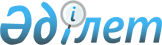 О внесении изменений в Решение Коллегии Евразийской экономической комиссии от 25 декабря 2012 г. № 295Решение Коллегии Евразийской экономической комиссии от 30 июня 2017 года № 71
      В целях реализации принципов, предусмотренных подпунктами 11 и 12 пункта 1 статьи 51 Договора о Евразийском экономическом союзе от 29 мая 2014 года, и в соответствии с пунктом 7 приложения № 2 к Регламенту работы Евразийской экономической комиссии, утвержденному Решением Высшего Евразийского экономического совета от 23 декабря 2014 г. № 98, Коллегия Евразийской экономической комиссии решила: 
      1. Внести в Решение Коллегии Евразийской экономической комиссии от 25 декабря 2012 г. № 295 "О Программе по разработке (внесению изменений, пересмотру) межгосударственных стандартов, в результате применения которых на добровольной основе обеспечивается соблюдение требований технического регламента Таможенного союза "О безопасности низковольтного оборудования" (ТР ТС 004/2011), а также межгосударственных стандартов, содержащих правила и методы исследований (испытаний) и измерений, в том числе правила отбора образцов, необходимые для применения и исполнения требований технического регламента Таможенного союза "О безопасности низковольтного оборудования" (ТР ТС 004/2011) и осуществления оценки (подтверждения) соответствия продукции" изменения согласно приложению. 
      2. Настоящее Решение вступает в силу по истечении 30 календарных дней с даты его официального опубликования.  ИЗМЕНЕНИЯ, 
вносимые в Решение Коллегии Евразийской экономической комиссии от 25 декабря 2012 г. № 295 
      1. В наименовании и пункте 1 слова "(подтверждения) соответствия продукции" заменить словами "соответствия объектов технического регулирования".
      2. В Программе по разработке (внесению изменений, пересмотру) межгосударственных стандартов, в результате применения которых на добровольной основе обеспечивается соблюдение требований технического регламента Таможенного союза "О безопасности низковольтного оборудования" (ТР ТС 004/2011), а также межгосударственных стандартов, содержащих правила и методы исследований (испытаний) и измерений, в том числе правила отбора образцов, необходимые для применения и исполнения требований технического регламента Таможенного союза "О безопасности низковольтного оборудования" (ТР ТС 004/2011) и осуществления оценки (подтверждения) соответствия продукции, утвержденной указанным Решением: 
      а) в наименовании слова "(подтверждения) соответствия продукции" заменить словами "соответствия объектов технического регулирования"; 
      б) в наименовании графы 7 слова "Таможенного союза" заменить словами "Евразийского экономического союза";
      в) в позициях 6, 12, 23, 25, 32, 35, 37, 38, 45, 46, 51, 55 – 57, 62, 71, 74, 105, 106, 113, 146, 155, 161 и 162 в графе 5 цифры "2013" заменить цифрами "2016", в графе 6 цифры "2014" заменить цифрами "2017";
      г) в позициях 30, 130, 131 и 146 в графе 7 слова "Российская Федерация" заменить словами "Республика Беларусь";
      д) в позиции 34 в графе 5 цифры "2012" заменить цифрами "2016", в графе 6 цифры "2013" заменить цифрами "2017";
      е) в позиции 35 в графе 3 слова "IEC 60695-11-2:2003" заменить словами "IEC 60695-11-2:2013";
      ж) в позиции 36 в графе 3 слова "IEC 60695-11-20:2003" заменить словами "IEC 60695-11-20:2015", в графе 5 цифры "2011" заменить цифрами "2016", в графе 6 цифры "2013" заменить цифрами "2017";
      з) в позиции 45 в графе 3 слова "IEC 60831-1:2002" заменить словами "IEC 60831-1:2014";
      и) в позиции 46 в графе 3 слова "IEC 60831-2:1995" заменить словами "IEC 60831-2:2014";
      к) в позиции 62 в графе 3 слова "IEC 60974-6:2010" заменить словами "IEC 60974-6:2015";
      л) в позиции 105 в графе 3 слова "IEC 62135-1:2008" заменить словами "IEC 62135-1:2015";
      м) в позиции 106 в графе 3 слова "IEC 62196-1:2004" заменить словами "IEC 62196-1:2014";
      н) в позициях 130 и 131 в графе 5 цифры "2013" заменить цифрами "2017", в графе 6 цифры "2014" заменить цифрами "2018";
      о) позиции 132, 133, 136, 157, 159 и 160 исключить;
      п) в позиции 146 в графе 3 слова "СТБ IEC 60695-2-10-2008 (IEC 60695-2-10:2000) и ГОСТ Р МЭК 60695-2-10-2011 (IEC 60695-2-10:2000)" заменить словами "IEC 60695-2-10:2013"; 
      р) дополнить позициями 163 – 522 следующего содержания: 
      с) дополнить примечанием следующего содержания: 
					© 2012. РГП на ПХВ «Институт законодательства и правовой информации Республики Казахстан» Министерства юстиции Республики Казахстан
				
      Председатель Коллегии 
Евразийской экономической 
комиссии

Т. Саркисян 
ПРИЛОЖЕНИЕ 
к Решению Коллегии 
Евразийской экономической комиссии 
от 30 июня 2017 г. № 71 
"
163
31.260 
Лазеры и относящееся к лазерам оборудование. Лазерные устройства. Минимальные требования к документации. 

Разработка ГОСТ на основе ISO 11252:2013
статья 4
2018 год
2019 год
Республика Беларусь
164
91.190 
Изделия строительные скобяные. Системы закрытия дверей с электрическим приводом для использования на путях эвакуации. Требования и методы испытаний. 

Разработка ГОСТ на основе EN 13637:2015
статья 4
2018 год
2019 год
Республика Беларусь
165
33.040.01
Дополнительные требования безопасности к оборудованию, подсоединяемому к телекоммуникационным сетям и/или системе кабельного телевидения. 

Разработка ГОСТ на основе EN 41003:2008
статья 4
2017 год
2018 год
Республика Беларусь
166
31.160

33.040.30
Передача сигналов по низковольтным электрическим сетям в диапазоне частот от 3 кГц до 148,5 кГц. Часть 4-2. Низковольтные развязывающие фильтры. Требования безопасности.

Разработка ГОСТ на основе EN 50065-4-2:2001, 
EN 50065-4-2:2001/A1:2003 и EN 50065-4-2:2001/A2:2005
статья 4
2017 год
2018 год
Республика Беларусь
167
97.120

31.160

33.040.30
Передача сигналов по низковольтным электрическим сетям в диапазоне частот от 3 кГц до 148,5 кГц и от 1,6 МГц 
до 30 МГц. Часть 4-7. Портативные низковольтные развязывающие фильтры. Требования безопасности.

Разработка ГОСТ на основе EN 50065-4-7:2005, 
EN 50065-4-7:2005/AC:2006
статья 4
2017 год
2018 год
Республика Беларусь
168
29.120.10
Системы электропроводные канальные для электроустановок. Часть 2-1. Системы электропроводные канальные, предназначенные для крепления на стенах 
и потолках. 

Разработка ГОСТ на основе EN 50085-2-1:2006, 
EN 50085-2-1:2006/A1:2011
статья 4
2017 год
2018 год
Республика Беларусь
169
29.120.10
Системы электропроводные канальные для электроустановок. Часть 2-2. Дополнительные требования к электропроводным канальным системам, установленным под полом, заподлицо с полом или на полу. 

Разработка ГОСТ на основе EN 50085-2-2:2008
статья 4
2017 год
2018 год
Республика Беларусь
170
29.120.10
Системы электропроводные канальные для электроустановок. Часть 2-3. Дополнительные требования к электропроводным каналам, установленным 
в распределительных шкафах. 

Разработка ГОСТ на основе EN 50085-2-3:2010
статья 4
2018 год
2019 год
Республика Беларусь
171
29.120.10
Системы электропроводные канальные для электроустановок. Часть 2-4. Дополнительные требования к сервисным полюсам и сервисным стойкам. 

Разработка ГОСТ на основе EN 50085-2-4:2009
статья 4
2017 год
2018 год
Республика Беларусь
172
33.120.10
Кабели коаксиальные. Часть 1. Общие технические условия. 

Разработка ГОСТ на основе EN 50117-1:2002, 
EN 50117-1:2002/A1:2006 и EN 50117-1:2002/A2:2013
статья 4
2018 год
2019 год
Республика Беларусь
173
33.120.10
Кабели коаксиальные. Часть 2-1. Групповые технические условия для кабелей, применяемых в кабельных распределительных сетях. Ответвительные кабели для внутренней прокладки для систем, работающих на частотах 5 МГц – 1000 МГц. 

Разработка ГОСТ на основе EN 50117-2-1:2005, 
EN 50117-2-1:2005/A1:2008 и EN 50117-2-1:2005/A2:2013
статья 4
2018 год
2019 год
Республика Беларусь
174
33.120.10
Кабели коаксиальные. Часть 2-2. Групповые технические условия для кабелей, применяемых в кабельных распределительных сетях. Ответвительные кабели для внешней прокладки для систем, работающих на частотах 
5 МГц – 1000 МГц. 

Разработка ГОСТ на основе EN 50117-2-2:2004, 
EN 50117-2-2:2004/A1:2008 и EN 50117-2-2:2004/A2:2013
статья 4
2018 год
2019 год
Республика Беларусь
175
33.120.10
Кабели коаксиальные. Часть 2-3. Групповые технические условия для кабелей, применяемых в кабельных распределительных сетях. Кабели распределительные 
и магистральные для систем, работающих на частотах 
5 МГц – 1000 МГц. 

Разработка ГОСТ на основе EN 50117-2-3:2004, 
EN 50117-2-3:2004/A1:2008 и EN 50117-2-3:2004/A2:2013
статья 4
2018 год
2019 год
Республика Беларусь
176
33.120.10
Кабели коаксиальные. Часть 2-4. Групповые технические условия для кабелей, применяемых в кабельных распределительных сетях. Ответвительные кабели для внутренней прокладки для систем, работающих на частотах 5 МГц – 3000 МГц. 

Разработка ГОСТ на основе EN 50117-2-4:2004, 
EN 50117-2-4:2004/A1:2008 и EN 50117-2-4:2004/A2:2013
статья 4
2018 год
2019 год
Республика Беларусь
177
33.120.10
Кабели коаксиальные. Часть 2-5. Групповые технические условия для кабелей, применяемых в кабельных распределительных сетях. Ответвительные кабели для внешней прокладки для систем, работающих на частотах 
5 МГц – 3000 МГц. 

Разработка ГОСТ на основе EN 50117-2-5:2004, 
EN 50117-2-5:2004/AC:2012, EN 50117-2-5:2004/A1:2008 
и EN 50117-2-5:2004/A2:2013
статья 4
2018 год
2019 год
Республика Беларусь
178
33.120.10
Кабели коаксиальные. Часть 3-1. Групповые технические условия для кабелей, используемых в системе телесвязи. Миниатюризированные кабели, используемые в цифровых системах связи. 

Разработка ГОСТ на основе EN 50117-3-1:2002
статья 4
2018 год
2019 год
Республика Беларусь
179
33.120.10
Кабели коаксиальные. Часть 4-1. Групповые технические условия на кабели для прокладки кабелей BCT (деловой беспроводной телефонии) в соответствии с EN 50173. Ответвительные кабели для внутренней прокладки для систем, работающих на частотах 5 МГц – 3000 МГц. 

Разработка ГОСТ на основе EN 50117-4-1:2008, 
EN 50117-4-1:2008/A1:2013
статья 4
2018 год
2019 год
Республика Беларусь
180
33.120.10
Кабели коаксиальные. Часть 4-2. Групповые технические условия на кабели для кабельного телевидения (CATV) 
до 6 ГГц, используемые в кабельных распределительных сетях. 

Разработка ГОСТ на основе EN 50117-4-2:2015
статья 4
2018 год
2019 год
Республика Беларусь
181
27.060.01
Оборудование электрическое топочных установок. 
Часть 1. Требования к проектированию и установке.

Разработка ГОСТ на основе EN 50156-1:2015
статья 4
2018 год
2019 год
Республика Беларусь
182
27.060.01
Оборудование электрическое топочных установок. 
Часть 2. Требования к проектированию, разработке и одобрению типа устройств безопасности и подсистем. 

Разработка ГОСТ на основе EN 50156-2:2015
статья 4
2018 год
2019 год
Республика Беларусь
183
29.060.20
Кабели гибкие с оболочкой из поливинилхлорида. 

Разработка ГОСТ на основе EN 50214:2006
статья 4
2018 год
2019 год
Республика Беларусь
184
33.120.10
Кабели многоэлементные металлические, используемые 
в аналоговой и цифровой связи и управлении. Часть 1. Общие требования. 

Разработка ГОСТ на основе EN 50288-1:2013
статья 4
2018 год
2019 год
Республика Беларусь
185
33.120.10
Кабели многоэлементные металлические, используемые 
в аналоговой и цифровой связи и управлении. Часть 2-1. Дополнительные требования для экранированных кабелей с характеристиками до 100 МГц. Горизонтальные 
и магистральные кабели для помещений. 

Разработка ГОСТ на основе EN 50288-2-1:2013
статья 4
2018 год
2019 год
Республика Беларусь
186
33.120.10
Кабели многоэлементные металлические, используемые 
в аналоговой и цифровой связи и управлении. Часть 2-2. Дополнительные требования для экранированных кабелей с характеристиками до 100 МГц. Рабочая область и кабели для присоединения к приборам и для межсоединений.

Разработка ГОСТ на основе EN 50288-2-2:2013
статья 4
2018 год
2019 год
Республика Беларусь
187
33.120.10
Кабели многоэлементные металлические, используемые 
в аналоговой и цифровой связи и управлении. Часть 3-1. Дополнительные требования для неэкранированных кабелей с характеристиками до 100 МГц. Горизонтальные 
и магистральные кабели для помещений.

Разработка ГОСТ на основе EN 50288-3-1:2013
статья 4
2018 год
2019 год
Республика Беларусь
188
33.120.10
Кабели многоэлементные металлические, используемые 
в аналоговой и цифровой связи и управлении. Часть 3-2. Дополнительные требования для неэкранированных кабелей с характеристиками до 100 МГц. Рабочая область и кабели для присоединения к приборам и для межсоединений.

Разработка ГОСТ на основе EN 50288-3-2:2013
статья 4
2018 год
2019 год
Республика Беларусь
189
33.120.10
Кабели многоэлементные металлические, используемые 
в аналоговой и цифровой связи и управлении. Часть 4-1. Дополнительные требования для экранированных кабелей с характеристиками до 600 МГц. Горизонтальные 
и магистральные кабели для помещений.

Разработка ГОСТ на основе EN 50288-4-1:2013
статья 4
2018 год
2019 год
Республика Беларусь
190
33.120.10
Кабели многоэлементные металлические, используемые 
в аналоговой и цифровой связи и управлении. Часть 4-2. Дополнительные требования для экранированных кабелей с характеристиками до 600 МГц. Рабочая область и кабели для присоединения к приборам и для межсоединений.

Разработка ГОСТ на основе EN 50288-4-2:2013
статья 4
2018 год
2019 год
Республика Беларусь
191
33.120.10
Кабели многоэлементные металлические, используемые 
в аналоговой и цифровой связи и управлении. Часть 5-1. Дополнительные требования для экранированных кабелей с характеристиками до 250 МГц. Горизонтальные 
и магистральные кабели для помещений.

Разработка ГОСТ на основе EN 50288-5-1:2013
статья 4
2018 год
2019 год
Республика Беларусь
192
33.120.10
Кабели многоэлементные металлические, используемые 
в аналоговой и цифровой связи и управлении. Часть 5-2. Дополнительные требования для экранированных кабелей с характеристиками до 250 МГц. Рабочая область и кабели для присоединения к приборам и для межсоединений.

Разработка ГОСТ на основе EN 50288-5-2:2013
статья 4
2018 год
2019 год
Республика Беларусь
193
33.120.10
Кабели многоэлементные металлические, используемые 
в аналоговой и цифровой связи и управлении. Часть 6-1. Дополнительные требования для неэкранированных кабелей с характеристиками до 250 МГц. Горизонтальные 
и магистральные кабели для помещений.

Разработка ГОСТ на основе EN 50288-6-1:2013
статья 4
2018 год
2019 год
Республика Беларусь
194
33.120.10
Кабели многоэлементные металлические, используемые 
в аналоговой и цифровой связи и управлении. Часть 6-2. Дополнительные требования для неэкранированных кабелей с характеристиками до 250 МГц. Рабочая область и кабели для присоединения к приборам и для межсоединений.

Разработка ГОСТ на основе EN 50288-6-2:2013
статья 4
2018 год
2019 год
Республика Беларусь
195
33.120.10
Кабели многоэлементные металлические, используемые 
в аналоговой и цифровой связи и управлении. Часть 7. Дополнительные требования для кабелей измерительных приборов и управления. 

Разработка ГОСТ на основе EN 50288-7:2005
статья 4
2018 год
2019 год
Республика Беларусь
196
33.120.10
Кабели многоэлементные металлические, используемые 
в аналоговой и цифровой связи и управлении. Часть 8. Технические требования для кабелей типа 1 
с характеристиками до 2 МГц. 

Разработка ГОСТ на основе EN 50288-8:2012
статья 4
2018 год
2019 год
Республика Беларусь
197
33.120.10
Кабели многоэлементные металлические, используемые 
в аналоговой и цифровой связи и управлении. Часть 9-1. Дополнительные требования для экранированных кабелей с характеристиками до 1000 МГц. Горизонтальные и магистральные кабели для помещений. 

Разработка ГОСТ на основе EN 50288-9-1:2012
статья 4
2018 год
2019 год
Республика Беларусь
198
33.120.10
Кабели многоэлементные металлические, используемые 
в аналоговой и цифровой связи и управлении. Часть 9-2. Групповые технические условия на экранированные кабели с характеристиками от 1 МГц до 1000 МГц для рабочей зоны, соединительных шнуров и применения в центрах обработки данных.

Разработка ГОСТ на основе EN 50288-9-2:2015
статья 4
2018 год
2019 год
Республика Беларусь
199
33.120.10
Кабели многоэлементные металлические, используемые 
в аналоговой и цифровой связи и управлении. Часть 10-1. Дополнительные требования для экранированных кабелей с характеристиками до 500 МГц. Кабели горизонтальной напольной проводки и магистральные кабели для помещений. 

Разработка ГОСТ на основе EN 50288-10-1:2012
статья 4
2018 год
2019 год
Республика Беларусь
200
33.120.10
Кабели многоэлементные металлические, используемые 
в аналоговой и цифровой связи и управлении. Часть 10-2. Групповые технические условия на экранированные кабели с характеристиками от 1 МГц до 500 МГц для рабочей зоны, соединительных шнуров и применения в центрах обработки данных.

Разработка ГОСТ на основе EN 50288-10-2:2015
статья 4
2018 год
2019 год
Республика Беларусь
201
33.120.10
Кабели многоэлементные металлические, используемые 
в аналоговой и цифровой связи и управлении. Часть 11-1. Дополнительные требования для неэкранированных кабелей с характеристиками до 500 МГц. Горизонтальные 
и магистральные кабели для помещений. 

Разработка ГОСТ на основе EN 50288-11-1:2012
статья 4
2018 год
2019 год
Республика Беларусь
202
33.120.10
Кабели многоэлементные металлические, используемые 
в аналоговой и цифровой связи и управлении. Часть 11-2. Групповые технические условия на неэкранированные кабели с характеристиками от 1 МГц до 500 МГц для рабочей зоны, соединительных шнуров и применения 
в центрах обработки данных.

Разработка ГОСТ на основе EN 50288-11-2:2015
статья 4
2018 год
2019 год
Республика Беларусь
203
33.120.10
Кабели связи. Часть 2-1. Общие правила проектирования 
и структура. 

Разработка ГОСТ на основе EN 50290-2-1:2005
статья 4
2018 год
2019 год
Республика Беларусь
204
29.035.20

33.120.10
Кабели связи. Часть 2-20. Общие правила проектирования 
и структура. Общие положения. 

Разработка ГОСТ на основе EN 50290-2-20:2001
статья 4
2018 год
2019 год
Республика Беларусь
205
29.035.20

33.120.10
Кабели связи. Часть 2-21. Общие правила проектирования 
и структура. Поливинилхлоридная изоляция. 

Разработка ГОСТ на основе EN 50290-2-21:2001, 
EN 50290-2-21:2001/A1:2007 и EN 50290-2-:2001/AC:2016
статья 4
2018 год
2019 год
Республика Беларусь
206
29.035.20

33.120.10
Кабели связи. Часть 2-22. Общие правила проектирования 
и структура. Поливинилхлоридная оболочка. 

Разработка ГОСТ на основе EN 50290-2-22:2001, 
EN 50290-2-22:2001/A1:2007
статья 4
2018 год
2019 год
Республика Беларусь
207
29.035.20

33.120.10
Кабели связи. Часть 2-23. Общие правила проектирования 
и структура. Полиэтиленовая изоляция для кабелей многопарной скрутки, используемых в телекоммуникационных сетях доступа. Кабели наружной прокладки.

Разработка ГОСТ на основе EN 50290-2-23:2013
статья 4
2018 год
2019 год
Республика Беларусь
208
29.035.20

33.120.10
Кабели связи. Часть 2-24. Общие правила проектирования 
и структура. Полиэтиленовая оболочка. 

Разработка ГОСТ на основе EN 50290-2-24:2002, 
EN 50290-2-24:2002/A1:2008
статья 4
2018 год
2019 год
Республика Беларусь
209
29.035.20

33.120.10
Кабели связи. Часть 2-25. Общие правила проектирования 
и структура. Изоляционные компаунды из полипропилена. 

Разработка ГОСТ на основе EN 50290-2-25:2013
статья 4
2018 год
2019 год
Республика Беларусь
210
29.035.20

33.120.10
Кабели связи. Часть 2-26. Общие правила проектирования 
и структура. Безгалогеновая огнезащитная изоляция.

Разработка ГОСТ на основе EN 50290-2-26:2002, 
EN 50290-2-26:2002/A1:2007
статья 4
2018 год
2019 год
Республика Беларусь
211
29.035.20

33.120.10
Кабели связи. Часть 2-27. Общие правила проектирования и структура. Безгалогеновая огнезащитная термопластическая оболочка. 

Разработка ГОСТ на основе EN 50290-2-27:2002, 
EN 50290-2-27:2002/A1:2007 и EN 50290-2-27:2002/AC:2010
статья 4
2018 год
2019 год
Республика Беларусь
212
33.120.10
Кабели связи. Часть 2-28. Общие правила проектирования 
и структура. Наполняющие материалы для кабелей 
с заполнением. 

Разработка ГОСТ на основе EN 50290-2-28:2002
статья 4
2018 год
2019 год
Республика Беларусь
213
29.035.20

33.120.10
Кабели связи. Часть 2-29. Общие правила проектирования 
и структура. Изоляция из сшитого полиэтилена. 

Разработка ГОСТ на основе EN 50290-2-29:2002
статья 4
2018 год
2019 год
Республика Беларусь
214
29.035.20

33.120.10
Кабели связи. Часть 2-30. Общие правила проектирования и структура. Поли(тетрафлуороэтилен-гексафлоропропилено-вая) (FEP) изоляция и оболочка. 

Разработка ГОСТ на основе EN 50290-2-30:2002
статья 4
2018 год
2019 год
Республика Беларусь
215
33.120.10
Кабели связи. Часть 4-1. Общие положения, касающиеся использования кабелей. Условия окружающей среды и аспекты безопасности. 

Разработка ГОСТ на основе EN 50290-4-1:2014
статья 4
2018 год
2019 год
Республика Беларусь
216
33.120.10
Кабели связи. Часть 4-2. Общие положения, касающиеся использования кабелей. Руководство по использованию. Разработка ГОСТ на основе EN 50290-4-2:2014
статья 4
2018 год
2019 год
Республика Беларусь
217
29.035.01
Материалы изоляционные, обшивочные и покровные для силовых кабелей низкого напряжения. Часть 0. Общее введение. 

Разработка ГОСТ на основе EN 50363-0:2011
статья 4
2018 год
2019 год
Республика Беларусь
218
29.035.20
Материалы изоляционные, обшивочные и покровные для силовых кабелей низкого напряжения. Часть 1. Электроизоляционные компаунды из сетчатого эластомера.

Разработка ГОСТ на основе EN 50363-1:2005
статья 4
2018 год
2019 год
Республика Беларусь
219
29.035.20
Материалы изоляционные, обшивочные и покровные для силовых кабелей низкого напряжения. Часть 2-1. Изоляционные массы из сетчатого эластомера. 

Разработка ГОСТ на основе EN 50363-2-1:2005, 
EN 50363-2-1:2005/A1:2011
статья 4
2018 год
2019 год
Республика Беларусь
220
29.035.20
Материалы изоляционные, обшивочные и покровные для силовых кабелей низкого напряжения. Часть 2-2. Изолирующие покрытия из сетчатого эластомера. 

Разработка ГОСТ на основе EN 50363-2-2:2005
статья 4
2018 год
2019 год
Республика Беларусь
221
29.035.20
Материалы изоляционные, обшивочные и покровные для силовых кабелей низкого напряжения. Часть 3. Поливинилхлоридные (PVC) электроизоляционные компаунды. 

Разработка ГОСТ на основе EN 50363-3:2005, 
EN 50363-3:2005/A1:2011
статья 4
2018 год
2019 год
Республика Беларусь
222
29.035.20
Материалы изоляционные, обшивочные и покровные для силовых кабелей низкого напряжения. Часть 4-1. Поливинилхлоридные (PVC) изоляционные массы. 

Разработка ГОСТ на основе EN 50363-4-1:2005
статья 4
2018 год
2019 год
Республика Беларусь
223
29.035.20
Материалы изоляционные, обшивочные и покровные для силовых кабелей низкого напряжения. Часть 4-2. Поливинилхлоридные (PVC) изолирующие покрытия. 

Разработка ГОСТ на основе EN 50363-4-2:2005
статья 4
2018 год
2019 год
Республика Беларусь
224
29.035.20
Материалы изоляционные, обшивочные и покровные для силовых кабелей низкого напряжения. Часть 5. Безгалогеновые сетчатые электроизоляционные компаунды. 

Разработка ГОСТ на основе EN 50363-5:2005, EN 50363-5:2005/A1:2011
статья 4
2018 год
2019 год
Республика Беларусь
225
29.035.20
Материалы изоляционные, обшивочные и покровные для силовых кабелей низкого напряжения. Часть 6. Безгалогеновые сетчатые изоляционные массы. 

Разработка ГОСТ на основе EN 50363-6:2005, EN 50363-6:2005/A1:2011
статья 4
2018 год
2019 год
Республика Беларусь
226
29.035.20
Материалы изоляционные, обшивочные и покровные для силовых кабелей низкого напряжения. Часть 7. Безгалогеновые термопластичные электроизоляционные компаунды. 

Разработка ГОСТ на основе EN 50363-7:2005
статья 4
2018 год
2019 год
Республика Беларусь
227
29.035.20
Материалы изоляционные, обшивочные и покровные для силовых кабелей низкого напряжения. Часть 8. Безгалогеновые термопластичные изоляционные массы. 

Разработка ГОСТ на основе EN 50363-8:2005, EN 50363-8:2005/A1:2011
статья 4
2018 год
2019 год
Республика Беларусь
228
29.035.20
Материалы изоляционные, обшивочные и покровные для силовых кабелей низкого напряжения. Часть 9-1. Разнообразные электроизоляционные компаунды. Сетчатый поливинилхлорид (XLPVC). 

Разработка ГОСТ на основе EN 50363-9-1:2005
статья 4
2018 год
2019 год
Республика Беларусь
229
29.035.20
Материалы изоляционные, обшивочные и покровные для силовых кабелей низкого напряжения. Часть 10-1. Разнообразные изоляционные массы. Сетчатый поливинилхлорид (XLPVC). 

Разработка ГОСТ на основе EN 50363-10-1:2005
статья 4
2018 год
2019 год
Республика Беларусь
230
29.035.20
Материалы изоляционные, обшивочные и покровные для силовых кабелей низкого напряжения. Часть 10-2. Разнообразные изоляционные массы. Термопластичный полиуретан. 

Разработка ГОСТ на основе EN 50363-10-2:2005
статья 4
2018 год
2019 год
Республика Беларусь
231
13.280 33.100.01
Ограничение воздействия на человека электромагнитных полей от устройств, работающих в частотном диапазоне от 0 Гц до 300 ГГц и применяемых в электронном наблюдении за отдельными предметами (EAS), радиочастотной идентификации (RFID) и аналогичном оборудовании. 

Разработка ГОСТ на основе EN 50364:2010
статья 4
2017 год
2018 год
Республика Беларусь
232
29.120.10
Системы герметичные изоляционные для управления кабелем. 

Разработка ГОСТ на основе EN 50369:2005
статья 4
2018 год
2019 год
Республика Беларусь
233
33.120.20
Методы неэлектрических испытаний силовых низковольтных кабелей. 

Разработка ГОСТ на основе EN 50396:2005, EN 50396:2005/A1:2011
статья 4
2016 год 
2017 год
Республика Казахстан
234
33.120.10
Кабели многопарные для конечных потребителей, применяемые в высокоскоростных телекоммуникационных сетях. Часть 1. Воздушные кабели. 

Разработка ГОСТ на основе EN 50406-1:2004
статья 4
2018 год
2019 год
Республика Беларусь
235
33.120.10
Кабели многопарные для конечных потребителей, применяемые в высокоскоростных телекоммуникационных сетях. Часть 2. Кабелепроводы и подземные кабели. 

Разработка ГОСТ на основе EN 50406-2:2004
статья 4
2018 год
2019 год
Республика Беларусь
236
33.120.10
Кабели многопарные, применяемые в высокоскоростных телекоммуникационных сетях с цифровым доступом. Часть 1. Кабели для наружной установки. 

Разработка ГОСТ на основе EN 50407-1:2004
статья 4
2018 год
2019 год
Республика Беларусь
237
33.120.10
Кабели многопарные, применяемые в высокоскоростных телекоммуникационных сетях с цифровым доступом. 

Часть 3. Внутренние многопарные и четырехжильные магистральные кабели до 100 МГц для максимальной длины соединения 100 м, поддерживающие универсальные службы, xDSL и область применения до 100 Мбит/с 
по протоколу IP.

Разработка ГОСТ на основе EN 50407-3:2014
статья 4
2018 год
2019 год
Республика Беларусь
238
33.120.10
Кабели для внутренних установок связи в жилых помещениях. Часть 1. Неэкранированные кабели. Степень 1. 

Разработка ГОСТ на основе EN 50441-1:2012
статья 4
2018 год
2019 год
Республика Беларусь
239
33.120.10
Кабели для внутренних установок связи в жилых помещениях. Часть 2. Экранированные кабели. Степень 1. 

Разработка ГОСТ на основе EN 50441-2:2012
статья 4
2018 год
2019 год
Республика Беларусь
240
33.120.10
Кабели для внутренних установок связи в жилых помещениях. Часть 3. Экранированные кабели. Степень 3. 

Разработка ГОСТ на основе EN 50441-3:2006
статья 4
2018 год
2019 год
Республика Беларусь
241
33.120.10
Кабели для внутренних установок связи в жилых помещениях. Часть 4. Кабели до 1200 МГц. Степень 3. 

Разработка ГОСТ на основе EN 50441-4:2012
статья 4
2018 год
2019 год
Республика Беларусь
242
97.120
Общие требования к электронным системам бытовым и для зданий (HBES) и системам управления и автоматизации зданий (BACS). Часть 3. Требования к электрической безопасности. 

Разработка ГОСТ на основе EN 50491-3:2009
статья 4
2016 год 
2017 год
Республика Беларусь
243
97.120
Общие требования к электронным системам бытовым и для зданий (HBES) и системам управления и автоматизации зданий (BACS). Часть 4-1. Общие требования к функциональной безопасности изделий, предназначенных для включения в электронные системы для зданий (HBES) и системы управления и автоматизации зданий (BACS). 

Разработка ГОСТ на основе EN 50491-4-1:2012
статья 4
2017 год
2018 год
Республика Беларусь
244
97.120
Общие требования к электронным системам бытовым и для зданий (HBES) и системам управления и автоматизации зданий (BACS). Часть 6-1. Установки HBES. Установка 
и планирование. 

Разработка ГОСТ на основе EN 50491-6-1:2014
статья 4
2018 год
2019 год
Республика Беларусь
245
29.120.10
Панели и ленты защитные для защиты и предупреждения 
о наличии подземных кабелей и закрытых трубопроводов 
в подземных установках. 

Разработка ГОСТ на основе EN 50520:2009
статья 4
2018 год
2019 год
Республика Беларусь
246
29.060.20
Кабели электрические. Силовые кабели низкого напряжения на номинальное напряжение до 450/750 В (Uo/U) включительно. Часть 1. Общие требования. 

Разработка ГОСТ на основе EN 50525-1:2011
статья 4
2018 год
2019 год
Республика Беларусь
247
29.035.20
Кабели электрические. Силовые кабели низкого напряжения на номинальное напряжение до 450/750 В (Uo/U) включительно. Часть 2-11. Кабели общего назначения. Гибкие кабели с термопластичной поливинилхлоридной (PVC) изоляцией. 

Разработка ГОСТ на основе EN 50525-2-11:2011
статья 4
2018 год
2019 год
Республика Беларусь
249
29.060.20
Кабели электрические. Силовые кабели низкого напряжения на номинальное напряжение до 450/750 В (Uo/U) включительно. Часть 2-12. Кабели общего назначения. Кабели с термопластичной поливинилхлоридной (PVC) изоляцией для расширяемых выводов. 

Разработка ГОСТ на основе EN 50525-2-12:2011
статья 4
2018 год
2019 год
Республика Беларусь
250
29.060.20
Кабели электрические. Силовые кабели низкого напряжения на номинальное напряжение до 450/750 В (Uo/U) включительно. Часть 2-21. Кабели общего назначения. Гибкие кабели с изоляцией из сшитого эластомера. 

Разработка ГОСТ на основе EN 50525-2-21:2011, 
EN 50525-2-21:2011/AC:2013
статья 4
2018 год
2019 год
Республика Беларусь
251
29.060.20
Кабели электрические. Силовые кабели низкого напряжения на номинальное напряжение до 450/750 В (Uo/U) включительно. Часть 2-22. Кабели общего назначения. Кабели высокой гибкости в оплетке с изоляцией из сшитого эластомера. 

Разработка ГОСТ на основе EN 50525-2-22:2011
статья 4
2018 год
2019 год
Республика Беларусь
252
29.060.20
Кабели электрические. Силовые кабели низкого напряжения на номинальное напряжение до 450/750 В (Uo/U) включительно. Часть 2-31. Кабели общего назначения. Одножильные кабели с термопластичной поливинилхлоридной (PVC) изоляцией без оболочки. 

Разработка ГОСТ на основе EN 50525-2-31:2011
статья 4
2018 год
2019 год
Республика Беларусь
253
29.060.20
Кабели электрические. Силовые кабели низкого напряжения на номинальное напряжение до 450/750 В (Uo/U) включительно. Часть 2-41. Кабели общего назначения. Одножильные кабели с изоляцией из сшитой кремнийорганической резины. 

Разработка ГОСТ на основе EN 50525-2-41:2011
статья 4
2018 год
2019 год
Республика Беларусь
254
29.060.20
Кабели электрические. Силовые кабели низкого напряжения на номинальное напряжение до 450/750 В (Uo/U) включительно. Часть 2-42. Кабели общего назначения. Одножильные кабели с изоляцией из сшитого этиленвинилацетата (EVA) без оболочки. 

Разработка ГОСТ на основе EN 50525-2-42:2011
статья 4
2018 год
2019 год
Республика Беларусь
255
29.060.20
Кабели электрические. Силовые кабели низкого напряжения на номинальное напряжение до 450/750 В (Uo/U) включительно. Часть 2-51. Кабели общего назначения. Маслостойкие кабели управления с термопластичной поливинилхлоридной (PVC) изоляцией. 

Разработка ГОСТ на основе EN 50525-2-51:2011
статья 4
2018 год
2019 год
Республика Беларусь
256
29.060.20
Кабели электрические. Силовые кабели низкого напряжения на номинальное напряжение до 450/750 В (Uo/U) включительно. Часть 2-71. Кабели общего назначения. Плоские кабели (шнуры) с мишурными жилами 
и термопластичной поливинилхлоридной (PVC) изоляцией. 

Разработка ГОСТ на основе EN 50525-2-71:2011
статья 4
2018 год
2019 год
Республика Беларусь
257
29.060.20
Кабели электрические. Силовые кабели низкого напряжения на номинальное напряжение до 450/750 В (Uo/U) включительно. Часть 2-72. Кабели общего назначения. Плоские разделяемые кабели (шнуры) с термопластичной поливинилхлоридной (PVC) изоляцией. 

Разработка ГОСТ на основе EN 50525-2-72:2011
статья 4
2018 год
2019 год
Республика Беларусь
258
29.060.20
Кабели электрические. Силовые кабели низкого напряжения на номинальное напряжение до 450/750 В (Uo/U) включительно. Часть 2-81. Кабели общего назначения. Кабели в оболочке из сшитого эластомера для дуговой сварки. 

Разработка ГОСТ на основе EN 50525-2-81:2011
статья 4
2018 год
2019 год
Республика Беларусь
259
29.060.20
Кабели электрические. Силовые кабели низкого напряжения на номинальное напряжение до 450/750 В (Uo/U) включительно. Часть 2-82. Кабели общего назначения. Кабели с изоляцией из сшитого эластомера для декоративных цепей. 

Разработка ГОСТ на основе EN 50525-2-82:2011
статья 4
2018 год
2019 год
Республика Беларусь
260
29.060.20
Кабели электрические. Силовые кабели низкого напряжения на номинальное напряжение до 450/750 В (Uo/U) включительно. Часть 2-83. Кабели общего назначения. Многожильные кабели с изоляцией из сшитой кремнийорганической резины. 

Разработка ГОСТ на основе EN 50525-2-83:2011
статья 4
2018 год
2019 год
Республика Беларусь
261
29.060.20
Кабели электрические. Силовые кабели низкого напряжения на номинальное напряжение до 450/750 В (Uo/U) включительно. Часть 3-11. Кабели со специальными характеристиками огнестойкости. Гибкие кабели 
с безгалогеновой термопластичной изоляцией и низким выделением дыма.

Разработка ГОСТ на основе EN 50525-3-11:2011
статья 4
2018 год
2019 год
Республика Беларусь
262
29.060.20
Кабели электрические. Силовые кабели низкого напряжения на номинальное напряжение до 450/750 В (Uo/U) включительно. Часть 3-21. Кабели со специальными характеристиками огнестойкости. Гибкие кабели 
с безгалогеновой сшитой изоляцией и низким выделением дыма. 

Разработка ГОСТ на основе EN 50525-3-21:2011, 
EN 50525-3-21:2011/AC:2013
статья 4
2018 год
2019 год
Республика Беларусь
263
29.060.20
Кабели электрические. Силовые кабели низкого напряжения на номинальное напряжение до 450/750 В (Uo/U) включительно. Часть 3-31. Кабели со специальными характеристиками огнестойкости. Одножильные кабели 
с безгалогеновой термопластичной изоляцией без оболочки и низким выделением дыма. 

Разработка ГОСТ на основе EN 50525-3-31:2011
статья 4
2018 год
2019 год
Республика Беларусь
264
29.060.20
Кабели электрические. Силовые кабели низкого напряжения на номинальное напряжение до 450/750 В (Uo/U) включительно. Часть 3-41. Кабели со специальными характеристиками огнестойкости. Одножильные кабели 
с безгалогеновой сшитой изоляцией без оболочки и низким выделением дыма. 

Разработка ГОСТ на основе EN 50525-3-41:2011
статья 4
2018 год
2019 год
Республика Беларусь
265
29.120.50
Устройства защиты от перенапряжений низковольтные. Устройства защиты от перенапряжений для специального применения, включая постоянный ток. Часть 11. Требования и испытания устройств защиты от перенапряжения (SPDs) для фотоэлектрического применения. 

Разработка ГОСТ на основе EN 50539-11:2013, 
EN 50539-11:2013/A1:2014
статья 4
2018 год
2019 год
Республика Беларусь
266
29.120.50
Требования к устройствам автоматического повторного включения (ARD) для автоматических выключателей, автоматических выключателей, управляемых дифференциальным током, со встроенной защитой от сверхтоков (RCBO), автоматических выключателей, управляемых дифференциальным током, без встроенной защиты от сверхтоков (RCCB) бытового и аналогичного назначения. 

Разработка ГОСТ на основе EN 50557:2011
статья 4
2017 год
2018 год
Республика Беларусь
267
29.060.20
Кабели электрические. Руководство по использованию кабелей с номинальным напряжением не более 450/750 В (Uо/U). Часть 1. Общее руководство. 

Разработка ГОСТ на основе EN 50565-1:2014
статья 4
2018 год
2019 год
Республика Беларусь
268
29.060.20
Кабели электрические. Руководство по использованию кабелей с номинальным напряжением не более 450/750 В (Uо/U). Часть 2. Специальное руководство, связанное 
с типами кабелей согласно стандарту EN 50525.

Разработка ГОСТ на основе EN 50565-2:2014
статья 4
2018 год
2019 год
Республика Беларусь
269
97.040.20
Бытовые и аналогичные электрические приборы. Безопасность. Дополнительные требования к устройствам предотвращения и ликвидации возгораний для варочных поверхностей (конфорок). 

Разработка ГОСТ на основе EN 50615:2015
статья 4
2018 год
2019 год
Республика Беларусь
270
29.060.20
Кабели электрические для фотоэлектрических систем. 

Разработка ГОСТ на основе EN 50618:2014
статья 4
2018 год
2019 год
Республика Беларусь
271
17.220.20
Приборы электроизмерительные аналоговые показывающие прямого действия и комплектующие принадлежности к ним. Часть 1. Определения и общие требования, присущие всем деталям. 

Разработка ГОСТ на основе IEC 60051-1:2016 
статья 4
2018 год
2019 год
Российская Федерация
272
97.020
Аудио-, видео- и аналогичная электронная аппаратура. Требования безопасности.

Разработка ГОСТ на основе IEC 60065:2014
статья 4
2017 год
2018 год
Российская Федерация
273
29.120.50
Предохранители плавкие миниатюрные. Часть 1. Определения для миниатюрных плавких предохранителей 
и общие требования к миниатюрным плавким вставкам. 

Разработка ГОСТ на основе IEC 60127-1:2015
статья 4
2018 год
2019 год
Российская Федерация
274
29.120.50
Предохранители плавкие миниатюрные. Часть 2. Патронные плавкие вставки. 

Разработка ГОСТ на основе IEC 60127-2:2014
статья 4
2018 год
2019 год
Российская Федерация
275
29.120.50
Предохранители плавкие миниатюрные. Часть 3. Субминиатюрные плавкие вставки. 

Разработка ГОСТ на основе IEC 60127-3:2015
статья 4
2018 год
2019 год
Российская Федерация
276
29.120.50
Предохранители плавкие миниатюрные. Часть 6. Патроны для миниатюрных патронных плавких вставок. 

Разработка ГОСТ на основе IEC 60127-6:2014
статья 4
2018 год
2019 год
Российская Федерация
277
29.240.99

31.060.70
Конденсаторы, включаемые последовательно, для энергетических систем. Часть 2. Аппаратура защиты для последовательно включаемых конденсаторных батарей. 

Разработка ГОСТ на основе IEC 60143-2:2012
статья 4
2018 год
2019 год
Российская Федерация
278
13.110

61.080
Безопасность машин. Электрооборудование машин 
и механизмов. Часть 31. Дополнительные требования безопасности и электромагнитной совместимости для швейных машин, узлов и систем. 

Разработка ГОСТ на основе IEC 60204-31:2013
статья 4
2018 год
2019 год
Российская Федерация
279
29.020
13.110
25.040.30
Безопасность машин. Электрооборудование машин и механизмов. Часть 33. Требования к оборудованию для производства полупроводников. 

Разработка ГОСТ на основе IEC 60204-33:2009
статья 4
2016 год 
2017 год
Республика Беларусь
280
33.060.20
Требования безопасности к радиопередающей аппаратуре. Разработка ГОСТ на основе IEC 60215:2016 
статья 4
2017 год
2018 год
Республика Беларусь
281
29.140.10
Патроны с резьбой Эдисона. 

Разработка ГОСТ на основе IEC 60238:2011
статья 4
2018 год
2019 год
Российская Федерация
282
29.060.20
Кабели с резиновой изоляцией. Номинальные напряжения до 450/750 B включительно. Часть 4. Шнуры и гибкие кабели.

Разработка ГОСТ на основе IEC 60245-4:2011
статья 4
2018 год
2019 год
Российская Федерация
283
31.060.30

31.060.70
Конденсаторы для двигателей переменного тока. Часть 1. Общие положения. Рабочие характеристики, испытания 
и номинальные параметры. Требования безопасности. Руководство по монтажу и эксплуатации. 

Разработка ГОСТ на основе IEC 60252-1:2013
статья 4
2018 год
2019 год
Российская Федерация
284
31.060.30

31.060.70
Конденсаторы для двигателей переменного тока. Часть 2. Конденсаторы для двигателей пусковые. 

Разработка ГОСТ на основе IEC 60252-2:2013
статья 4
2018 год
2019 год
Российская Федерация
285
29.120.70
Реле измерительные и защитное оборудование. Часть 27. Требования к безопасности продукции. 

Разработка ГОСТ на основе IEC 60255-27:2013
статья 4
2018 год
2019 год
Российская Федерация
286
29.120.70
Реле измерительные и защитное оборудование. Часть 149. Функциональные требования к электротепловым реле. 

Разработка ГОСТ на основе IEC 60255-149:2013
статья 4
2017 год
2018 год
Республика Беларусь
287
29.120.50
Предохранители плавкие низковольтные. Часть 2. Дополнительные требования к плавким предохранителям, используемым квалифицированным персоналом (главным образом промышленного назначения). Примеры типов стандартизованных плавких предохранителей от A до K. 

Разработка ГОСТ на основе IEC 60269-2:2013
статья 4
2016 год 
2017 год
Российская Федерация
288
29.120.50
Предохранители плавкие низковольтные. Часть 3. Дополнительные требования к плавким предохранителям, используемым неквалифицированным персоналом (главным образом бытового и аналогичного назначения). Примеры типов стандартизованных плавких предохранителей 
от A до F. 

Разработка ГОСТ на основе IEC 60269-3:2013
статья 4
2018 год
2019 год
Российская Федерация
289
29.120.30
Соединители электроприборов бытового и аналогичного общего назначения. Часть 1. Общие требования. 

Разработка ГОСТ на основе IEC 60320-1:2015
статья 4
2018 год
2019 год
Республика Беларусь
290
13.120
97.040.20
Бытовые и аналогичные электрические приборы. Безопасность. Часть 2-6. Частные требования 
к стационарным кухонным плитам, конфорочным панелям, жарочным шкафам и аналогичным приборам.

Разработка ГОСТ на основе IEC 60335-2-6:2014
статья 4
2016 год
2017 год
Российская Федерация
291
13.120

97.040.50
Бытовые и аналогичные электрические приборы. Безопасность. Часть 2-23. Дополнительные требования 
к приборам по уходу за кожей или волосами. 

Разработка ГОСТ на основе IEC 60335-2-23:2016 
статья 4
2018 год
2019 год
Республика Беларусь
292
29.200

97.180
Бытовые и аналогичные электрические приборы. Безопасность. Часть 2-29. Дополнительные требования 
к зарядным устройствам батарей. 

Разработка ГОСТ на основе IEC 60335-2-29:2016 
статья 4
2018 год
2019 год
Республика Беларусь
293
97.030
Бытовые и аналогичные электрические приборы. Безопасность. Часть 2-60. Дополнительные требования 
к вихревым ваннам и душам. 

Разработка ГОСТ на основе IEC 60335-2-60:2008
статья 4
2018 год
2019 год
Российская Федерация
294
97.080
Бытовые и аналогичные электрические приборы. Безопасность. Часть 2-69. Дополнительные требования 
к пылесосам коммерческого назначения для сухой 
и влажной чистки, включая щетку с электроприводом. 

Разработка ГОСТ на основе IEC 60335-2-69:2016 
статья 4
2018 год
2019 год
Республика Беларусь
295
97.080
Бытовые и аналогичные электрические приборы. Безопасность. Часть 2-72. Дополнительные требования 
к машинам коммерческого назначения с фрикционным приводом или без него для обработки пола.

Разработка ГОСТ на основе IEC 60335-2-72:2016 
статья 4
2018 год
2019 год
Республика Беларусь
296
23.120
Бытовые и аналогичные электрические приборы. Безопасность. Часть 2-80. Частные требования 
к вентиляторам.

Разработка ГОСТ на основе IEC 60335-2-80:2015
статья 4
2017 год
2018 год
Российская Федерация
297
13.120
97.100.10
Бытовые и аналогичные электрические приборы. Безопасность. Часть 2-81. Частные требования к грелкам для ног и коврикам с подогревом.

Разработка ГОСТ на основе IEC 60335-2-81:2015
статья 4
2017 год
2018 год
Российская Федерация
298
97.030
Бытовые и аналогичные электрические приборы. Безопасность. Часть 2-82. Дополнительные требования 
к игральным и обслуживающим автоматам. 

Разработка ГОСТ на основе IEC 60335-2-82:2015
статья 4
2017 год
2018 год
Республика Беларусь
299
65.060.99
Бытовые и аналогичные электрические приборы. Безопасность. Часть 2-87. Дополнительные требования 
к электрическому оборудованию для оглушения скота.

Разработка ГОСТ на основе IEC 60335-2-87:2016 
статья 4
2018 год
2019 год
Российская Федерация
300
97.040.20
Бытовые и аналогичные электрические приборы. Безопасность. Часть 2-90. Дополнительные требования 
к промышленным микроволновым печам. 

Разработка ГОСТ на основе IEC 60335-2-90:2015
статья 4
2018 год
2019 год
Российская Федерация
301
97.030
Бытовые и аналогичные электрические приборы. Безопасность. Часть 2-94. Дополнительные требования 
к машинкам для стрижки травы ножничного типа. 

Разработка ГОСТ на основе IEC 60335-2-94:2008
статья 4
2018 год
2019 год
Республика Беларусь
302
29.120.01
Бытовые и аналогичные электрические приборы. Безопасность. Часть 2-97. Дополнительные требования 
к приводам для ставней, тентов, жалюзи и аналогичного оборудования. 

Разработка ГОСТ на основе IEC 60335-2-97:2016 
статья 4
2018 год
2019 год
Российская Федерация
303
91.060.50
13.120
Бытовые и аналогичные электрические приборы. Безопасность. Часть 2-103. Частные требования к приводам для ворот, дверей и окон.

Разработка ГОСТ на основе IEC 60335-2-103:2015
статья 4
2018 год
2019 год
Российская Федерация
304
13.120
97.100.10
Бытовые и аналогичные электрические приборы. Безопасность. Часть 2-111. Дополнительные требования 
к электрическим матрасам ондоль с негнущейся обогревающей частью.

Разработка ГОСТ на основе IEC 60335-2-111:2015
статья 4
2018 год
2019 год
Республика Беларусь
305
13.120
97.170
Бытовые и аналогичные электрические приборы. Безопасность. Часть 2-113. Дополнительные требования 
к косметическим устройствам, содержащим лазеры 
и источники интенсивного света. 

Разработка ГОСТ на основе IEC 60335-2-113:2016 
статья 4
2018 год
2019 год
Республика Беларусь
306
29.120.99
29.240.99
31.060.70
Конденсаторы связи и емкостные делители. Часть 2. Однофазный конденсатор связи переменного или постоянного тока, подключенный между линией электропередачи и землей, для применения тока на несущей частоте по линии электропередачи (PLC). 

Разработка ГОСТ на основе IEC 60358-2:2013
статья 4
2016 год
2017 год
Республика Беларусь
307
29.120.99
29.240.99
31.060.70
Конденсаторы связи и емкостные делители. Часть 3. Конденсатор связи переменного или постоянного тока для применения в фильтрах подавления гармоник. 

Разработка ГОСТ на основе IEC 60358-3:2013
статья 4
2016 год
2017 год
Республика Беларусь
308
29.140.10
Стандартный метод измерения повышения температуры цоколей ламп.

Разработка ГОСТ на основе IEC 60360:1998
статья 4
2018 год
2019 год
Российская Федерация
309
29.140.10
Резьба цилиндрическая для ламповых патронов с кольцом для крепления рассеивателя. 

Разработка ГОСТ на основе IEC 60399:2008
статья 4
2017 год
2018 год
Республика Беларусь
310
29.140.10
Патроны ламповые для трубчатых люминесцентных ламп 
и патроны стартеров. 

Разработка ГОСТ на основе IEC 60400:2008, 
IEC 60400:2008/A1:2011 и IEC 60400:2008/A2:2014
статья 4
2018 год
2019 год
Российская Федерация
311
29.120.10
Кабелепроводы электротехнического назначения. Наружные диаметры кабелепроводов для электроустановок и резьбы для кабелепроводов и арматуры. 

Разработка ГОСТ на основе IEC 60423:2007
статья 4
2017 год
2018 год
Республика Беларусь
312
29.140.20
Лампы накаливания. Требования безопасности. Часть 3. Вольфрамово-галогенные лампы (кроме ламп для транспортных средств). 

Разработка ГОСТ на основе IEC 60432-3:2012
статья 4
2017 год
2018 год
Российская Федерация
313
25.180.10
Безопасность электронагревательных установок. Часть 1. Общие требования. 

Разработка ГОСТ на основе IEC 60519-1:2015
статья 4
2018 год
2019 год
Российская Федерация
314
29.120.20
Шинопроводы электрические для светильников. 

Разработка ГОСТ на основе IEC 60570:2003 
статья 4
2018 год
2019 год
Российская Федерация
315
29.140.40
Светильники. Часть 1. Общие требования и методы испытаний.

Разработка ГОСТ на основе IEC 60598-1:2014
статья 4
2017 год
2018 год
Российская Федерация
316
29.140.40
Светильники. Часть 2-2. Дополнительные требования. Светильники встраиваемые. 

Разработка ГОСТ на основе IEC 60598-2-2:2011
статья 4
2016 год
2017 год
Российская Федерация
317
29.140.40
Светильники. Часть 2-5. Дополнительные требования. Прожекторы заливающего света. 

Разработка ГОСТ на основе IEC 60598-2-5:2015
статья 4
2018 год
2019 год
Российская Федерация
318
29.140.40
Светильники. Часть 2-11. Дополнительные требования. Светильники для аквариумов. 

Разработка ГОСТ на основе IEC 60598-2-11:2013
статья 4
2018 год
2019 год
Республика Беларусь
319
29.140.40
Светильники. Часть 2-20. Дополнительные требования. Гирлянды световые. 

Разработка ГОСТ на основе IEC 60598-2-20:2014
статья 4
2018 год
2019 год
Российская Федерация
320
29.140.40
Светильники. Часть 2-21. Дополнительные требования. Шнуры световые. 

Разработка ГОСТ на основе IEC 60598-2-21:2014
статья 4
2017 год
2018 год
Российская Федерация
321
29.140.40
Светильники. Часть 2-24. Дополнительные требования. Светильники с ограничением температуры поверхности. 

Разработка ГОСТ на основе IEC 60598-2-24:2013
статья 4
2018 год
2019 год
Республика Беларусь
322
17.140.50
Электроакустика. Аудиометрическое оборудование. Часть 1. Оборудование для тональной аудиометрии. 

Разработка ГОСТ на основе IEC 60645-1:2012
статья 4
2018 год
2019 год
Республика Беларусь
323
29.120.40
Выключатели для стационарных электрических установок бытового и аналогичного назначения. Часть 1. Общие требования. 

Разработка ГОСТ на основе IEC 60669-1:2007
статья 4
2018 год
2019 год
Республика Беларусь
324
29.120.40
Выключатели для стационарных электрических установок бытового и аналогичного назначения. Часть 2-2. Дополнительные требования. Выключатели 
с дистанционным управлением (RCS).

Разработка ГОСТ на основе IEC 60669-2-2:2006
статья 4
2018 год
2019 год
Республика Беларусь
325
29.120.40
Выключатели для стационарных электрических установок бытового и аналогичного назначения. Часть 2-3. Дополнительные требования. Реле времени (TDS). 

Разработка ГОСТ на основе IEC 60669-2-3:2006
статья 4
2018 год
2019 год
Российская Федерация
326
29.120.40
Выключатели для стационарных электрических установок бытового и аналогичного назначения. Часть 2-5. Дополнительные требования. Выключатели и связанные 
с ними вспомогательные устройства, используемые 
в бытовых электронных системах и электронных системах для зданий (HBES). 

Разработка ГОСТ на основе IEC 60669-2-5:2013
статья 4
2018 год
2019 год
Республика Беларусь
327
29.120.50
Вставки плавкие. Требования и руководство по применению. 

Разработка ГОСТ на основе IEC 60691:2015
статья 4
2018 год
2019 год
Российская Федерация
328
13.220.40
29.020
Испытание на пожароопасность. Часть 2-11. Методы испытаний раскаленной/горячей проволокой. Испытания конечной продукции на воспламеняемость раскаленной проволокой. 

Разработка ГОСТ на основе IEC 60695-2-11:2014
статья 4
2018 год
2019 год
Российская Федерация
329
13.220.40
29.020
Испытание на пожароопасность. Часть 10-2. Аномальный нагрев. Испытание методом вдавливания шарика.

Разработка ГОСТ на основе IEC 60695-10-2:2014
статья 4
2018 год
2019 год
Российская Федерация
330
13.220.40
29.020
Испытание на пожароопасность. Часть 11-3. Испытательное пламя. Пламя мощностью 500 Вт. Аппаратура и методы испытаний для подтверждения соответствия. 

Разработка ГОСТ на основе IEC 60695-11-3:2012
статья 4
2017 год
2018 год
Республика Беларусь
331
33.060.40
Сети кабельные для передачи звуковых и телевизионных сигналов и интерактивных услуг. Часть 11. Безопасность.

Разработка ГОСТ на основе IEC 60728-11:2016 
статья 4
2018 год
2019 год
Российская Федерация
332
97.120

 
Устройства автоматические электрические управляющие. Часть 2-5. Дополнительные требования к автоматическим электрическим системам управления горелками. 

Разработка ГОСТ на основе IEC 60730-2-5:2013
статья 4
2016 год
2017 год
Российская Федерация
333
97.120
Устройства автоматические электрические управляющие. Часть 2-6. Дополнительные требования к автоматическим электрическим управляющим устройствам, чувствительным к давлению, включая требования к механическим характеристикам.

Разработка ГОСТ на основе IEC 60730-2-6:2015
статья 4
2018 год
2019 год
Российская Федерация
334
97.120
Автоматические электрические управляющие устройства. Часть 2-7. Частные требования к таймерам и временным переключателям.

Разработка ГОСТ на основе IEC 60730-2-7:2015 
статья 4
2016 год
2017 год
Российская Федерация
335
97.120
Устройства автоматические электрические управляющие бытового и аналогичного назначения. Часть 2-9. Дополнительные требования к термочувствительным устройствам управления.

Разработка ГОСТ на основе IEC 60730-2-9:2015
статья 4
2018 год
2019 год
Российская Федерация
336
97.120
Устройства автоматические электрические управляющие бытового и аналогичного назначения. Часть 2-11. Дополнительные требования к регуляторам энергии.

Разработка ГОСТ на основе IEC 60730-2-11:2006
статья 4
2018 год
2019 год
Республика Беларусь
337
97.120
Автоматические электрические управляющие устройства. Часть 2-12. Частные требования к электрически управляемым дверным замкам.

Разработка ГОСТ на основе IEC 60730-2-12:2015 
статья 4
2016 год
2017 год
Российская Федерация
338
97.120
Автоматические электрические управляющие устройства. Часть 2-22. Частные требования к устройствам тепловой защиты двигателя.

Разработка ГОСТ на основе IEC 60730-2-22:2014
статья 4
2016 год
2017 год
Российская Федерация
339
29.035.01

29.060.20
Кабели электрические и волоконно-оптические. Методы испытаний неметаллических материалов. Часть 606. Испытания физических свойств. Методы определения плотности.

Разработка ГОСТ на основе IEC 60811-606:2012 
статья 4
2016 год
2017 год
Российская Федерация
340
29.035.01

29.060.20
Кабели электрические и волоконно-оптические. Методы испытаний неметаллических материалов. Часть 607. Испытания физических свойств. Испытание для оценки дисперсии сажи в полиэтилене и полипропилене.

Разработка ГОСТ на основе IEC 60811-607:2012 
статья 4
2016 год
2017 год
Российская Федерация
341
13.110

31.260
Безопасность лазерных изделий. Часть 1. Классификация оборудования и требования. 

Разработка ГОСТ на основе IEC 60825-1:2014
статья 4
2018 год
2019 год
Российская Федерация
342
29.140.10
Патроны ламповые различных типов. Часть 1. Общие требования и испытания. 

Разработка ГОСТ на основе IEC 60838-1:2016 
статья 4
2018 год
2019 год
Республика Беларусь
343
29.140.10
Патроны ламповые различных типов. Часть 2-3. Дополнительные требования. Ламповые патроны для двухцокольных линейных светодиодных ламп. 

Разработка ГОСТ на основе IEC 60838-2-3:2016 
статья 4
2018 год
2019 год
Республика Беларусь
344
29.120.50
Арматура электрическая. Выключатели автоматические для защиты от сверхтоков приборов бытового и аналогичного назначения. Часть 1. Выключатели автоматические для переменного тока. 

Разработка ГОСТ на основе IEC 60898-1:2015
статья 4
2018 год
2019 год
Республика Беларусь
345
29.130.20
Аппаратура распределения и управления низковольтная. Часть 2. Автоматические выключатели. 

Разработка ГОСТ на основе IEC 60947-2:2016 
статья 4
2018 год
2019 год
Республика Беларусь
346
29.130.20
Аппаратура распределения и управления низковольтная. Часть 4-3. Контакторы и пускатели электродвигателей. Полупроводниковые контроллеры и контакторы переменного тока для нагрузок, отличных от нагрузок двигателей.

Разработка ГОСТ на основе IEC 60947-4-3:2014
статья 4
2016 год
2017 год
Российская Федерация
347
29.130.20
Аппаратура распределения и управления низковольтная. Часть 5-1. Аппараты и коммутационные элементы цепей управления. Электромеханические аппараты для цепей управления.

Разработка ГОСТ на основе IEC 60947-5-1:2016 
статья 4
2018 год
2019 год
Российская Федерация
348
29.130.20
Аппаратура распределения и управления низковольтная. Часть 5-3. Аппараты и коммутационные элементы цепей управления. Требования к бесконтактным устройствам 
с заданным режимом работы в условиях отказа (PDDB). 

Разработка ГОСТ на основе IEC 60947-5-3:2013
статья 4
2018 год
2019 год
Российская Федерация
349
29.020

35.020
Оборудование информационных технологий. Безопасность. Часть 22. Оборудование, предназначенное для установки вне помещения. 

Разработка ГОСТ на основе IEC 60950-22:2016 
статья 4
2018 год
2019 год
Российская Федерация
350
29.140.30
Лампы со встроенными пускорегулирующими аппаратами для общего освещения. Требования безопасности. 

Разработка ГОСТ на основе IEC 60968:2015, 
IEC 60968:2015/COR1:2015 
статья 4
2018 год
2019 год
Республика Беларусь
351
25.160.01
Оборудование для дуговой сварки. Часть 1. Источники питания для сварки.

Разработка ГОСТ на основе IEC 60974-1:2012
статья 4
2017 год
2018 год
Республика Беларусь
352
29.120.20
Устройства соединительные для низковольтных цепей бытового и аналогичного назначения. Часть 1. Общие требования. 

Разработка ГОСТ на основе IEC 60998-1:2002 
статья 4
2016 год
2017 год
Российская Федерация
353
29.120.20
Устройства соединительные для низковольтных цепей бытового и аналогичного назначения. Часть 2-3. Дополнительные требования к соединительным устройствам как отдельным элементам с зажимами, утопленными в изоляцию.

Разработка ГОСТ на основе IEC 60998-2-3:2002 
статья 4
2016 год
2017 год
Российская Федерация
354
29.120.20
Устройства соединительные. Провода электрические медные. Требования безопасности к винтовым 
и безвинтовым контактным зажимам. Часть 2. Дополнительные требования к зажимам для проводов 
с площадью поперечного сечения от 35 до 300 кв. мм (включительно).

Разработка ГОСТ на основе IEC 60999-2:2003
статья 4
2018 год
2019 год
Российская Федерация
355
29.120.50
Выключатели автоматические, управляемые дифференциальным током, бытового и аналогичного назначения без встроенной защиты от сверхтоков (RCCВ`s). Часть 2-1. Применимость общих правил для RCCB, функционально независимых от напряжения сети.

Разработка ГОСТ на основе IEC 61008-2-1:1990
статья 4
2018 год
2019 год
Республика Беларусь
356
29.120.50
Выключатели автоматические, управляемые дифференциальным током, бытового и аналогичного назначения со встроенной защитой от сверхтоков (RCBО`s). Часть 2-1. Применимость общих правил для RCBО, функционально независимых от линейного напряжения. 

Разработка ГОСТ на основе IEC 61009-2-1:1991
статья 4
2018 год
2019 год
Республика Беларусь
357
19.080

71.040.10
Безопасность электрических контрольно-измерительных приборов и лабораторного оборудования. Часть 2-010. Дополнительные требования к лабораторному оборудованию для нагревания материалов. 

Разработка ГОСТ на основе IEC 61010-2-010:2014
статья 4
2018 год
2019 год
Российская Федерация
358
19.080

71.040.10
Безопасность электрических контрольно-измерительных приборов и лабораторного оборудования. Часть 2-020. Дополнительные требования к лабораторным центрифугам. 

Разработка ГОСТ на основе IEC 61010-2-020:2016
статья 4
2018 год
2019 год
Российская Федерация
359
13.110
Безопасность электрических контрольно-измерительных приборов и лабораторного оборудования. Часть 2-040. Дополнительные требования к стерилизаторам и моечным дезинфекторам, применяемым для обработки медицинских материалов. 

Разработка ГОСТ на основе IEC 61010-2-040:2015
статья 4
2017 год
2018 год
Республика Беларусь
360
19.080

71.040.10
Безопасность электрических контрольно-измерительных приборов и лабораторного оборудования. Часть 2-051. Дополнительные требования к лабораторному оборудованию для смешивания и взбалтывания. 

Разработка ГОСТ на основе IEC 61010-2-051:2015
статья 4
2018 год
2019 год
Российская Федерация
361
19.080

71.040.10
Безопасность электрических контрольно-измерительных приборов и лабораторного оборудования. Часть 2-061. Дополнительные требования к лабораторным атомным спектрометрам с термическим распылением и ионизацией. 

Разработка ГОСТ на основе IEC 61010-2-061:2015
статья 4
2018 год
2019 год
Российская Федерация
362
19.080

71.040.10
Безопасность электрических контрольно-измерительных приборов и лабораторного оборудования. Часть 2-081. Дополнительные требования к автоматическому 
и полуавтоматическому лабораторному оборудованию для анализа и других целей. 

Разработка ГОСТ на основе EIEC 61010-2-081:2015
статья 4
2018 год
2019 год
Российская Федерация
363
19.080
Безопасность электрических контрольно-измерительных приборов и лабораторного оборудования. Часть 031. Требования безопасности к комплекту ручных пробников для электрических измерений и испытаний. 

Разработка ГОСТ на основе IEC 61010-031:2015
статья 4
2018 год
2019 год
Российская Федерация
364
29.140.30
Устройства вспомогательные для ламп. Конденсаторы, используемые в люминесцентных и прочих разрядных лампах. Общие требования и требования безопасности.

Разработка ГОСТ на основе IEC 61048:2006, 
IEC 61048:2006/A1:2015
статья 4
2018 год
2019 год
Российская Федерация
365
29.120.40
Выключатели для электроприборов. Часть 1-1. Требования 
к механическим выключателям. 

Разработка ГОСТ на основе IEC 61058-1-1:2016 
статья 4
2018 год
2019 год
Республика Беларусь
366
29.120.40
Выключатели для электроприборов. Часть 1-2. Требования 
к электронным выключателям. 

Разработка ГОСТ на основе IEC 61058-1-2:2016 
статья 4
2018 год
2019 год
Республика Беларусь
367
13.260

29.020
Защита от поражения электрическим током. Общие положения для установок и оборудования. 

Разработка ГОСТ на основе IEC 61140:2016 
статья 4
2018 год
2019 год
Российская Федерация
368
29.140.30
Патроны ламповые байонетные.

Разработка ГОСТ на основе IEC 61184:2011
статья 4
2018 год
2019 год
Российская Федерация
369
29.140.30
Лампы люминесцентные двухцокольные. Требования безопасности.

Разработка ГОСТ на основе IEC 61195:2014
статья 4
2018 год
2019 год
Российская Федерация
370
29.140.30
Лампы люминесцентные одноцокольные. Требования безопасности.

Разработка ГОСТ на основе IEC 61199:2014
статья 4
2018 год
2019 год
Российская Федерация
371
29.120.20
Устройства присоединительные. Зажимы плоские быстросоединяемые для медных электрических проводников. Требования безопасности. 

Разработка ГОСТ на основе IEC 61210:2010 
статья 4
2016 год
2017 год
Российская Федерация
372
13.260
29.240.20
29.240.99
Работы под напряжением. Хомуты, стержневые зажимы и вспомогательное оборудование.

Разработка ГОСТ на основе IEC 61236:2010
статья 4
2017 год
2018 год
Республика Беларусь
373
13.260

29.240.20

29.260.99
Работа под напряжением. Индикаторы напряжения. Часть 3. Индикаторы низкого напряжения двухполюсного типа. 

Разработка ГОСТ на основе IEC 61243-3:2014
статья 4
2018 год
2019 год
Российская Федерация
374
29.140.30
Аппараты пускорегулирующие для ламп. Часть 1. Общие требования и требования безопасности. 

Разработка ГОСТ на основе IEC 61347-1:2015
статья 4
2017 год
2018 год
Республика Беларусь
375
29.140.30
Аппараты пускорегулирующие для ламп. Часть 2-3. Дополнительные требования к электронным пускорегулирующим аппаратам, питаемым от источников переменного и/или постоянного тока, для люминесцентных ламп. 

Разработка ГОСТ на основе IEC 61347-2-3:2011
статья 4
2018 год
2019 год
Республика Беларусь
376
29.140.30
Аппараты пускорегулирующие для ламп. Часть 2-13. Дополнительные требования к электронным пускорегулирующим аппаратам с напряжением питания постоянного или переменного тока для модулей 
со светоизлучающими диодами. 

Разработка ГОСТ на основе IEC 61347-2-13:2014
статья 4
2018 год
2019 год
Республика Беларусь
377
29.130.20
Низковольтные комплектные устройства распределения 
и управления. Часть 5. Комплектные устройства распределения электроэнергии в сетях общего пользования. 

Разработка ГОСТ на основе IEC 61439-5:2014
статья 4
2016 год
2017 год
Российская Федерация
378
29.130.20
Низковольтные комплектные устройства распределения 
и управления. Часть 6. Системы сборных шин (шинопроводы). 

Разработка ГОСТ на основе IEC 61439-6:2012
статья 4
2016 год
2017 год
Республика Беларусь
379
29.060.10
29.120.10
Системы шинопроводные. Часть 1. Общие требования. 

Разработка ГОСТ на основе IEC 61534-1:2011
статья 4
2018 год
2019 год
Республика Беларусь
380
29.060.10
29.120.20
Системы шинопроводные. Часть 21. Дополнительные требования к системам шинопроводов для настенного 
и потолочного монтажа. 

Разработка ГОСТ на основе IEC 61534-21:2006
статья 4
2018 год
2019 год
Республика Беларусь
381
29.180
Системы шинопроводные. Часть 22. Дополнительные требования к системам шинопроводов, предназначенным для установки на полу и под полом. 

Разработка ГОСТ на основе IEC 61534-22:2009
статья 4
2018 год
2019 год
Республика Беларусь
382
17.220.20

29.080.01
Электрическая безопасность в низковольтных распределительных системах до 1000 В переменного тока 
и 1500 В постоянного тока. Оборудование для испытания, измерения или контроля защитных устройств. Часть 8. Устройства контроля изоляции в IT-системах. 

Разработка ГОСТ на основе IEC 61557-8:2014
статья 4
2018 год
2019 год
Российская Федерация
383
17.220.20

29.080.01
Электрическая безопасность в низковольтных распределительных системах до 1000 В переменного тока 
и 1500 В постоянного тока. Оборудование для испытания, измерения или контроля защитных устройств. Часть 9. Оборудование для выявления мест повреждения изоляции в IT-системах. 

Разработка ГОСТ на основе IEC 61557-9:2014
статья 4
2018 год
2019 год
Российская Федерация
384
17.220.20

29.080.01
Электрическая безопасность в низковольтных распределительных системах до 1000 В переменного тока 
и 1500 В постоянного тока. Оборудование для испытания, измерения или контроля защитных устройств. Часть 14. Оборудование для испытания безопасности электрического оборудования машин. 

Разработка ГОСТ на основе IEC 61557-14:2013
статья 4
2018 год
2019 год
Республика Беларусь
385
17.220.20

29.080.01
Электрическая безопасность в низковольтных распределительных системах до 1000 В переменного тока 
и 1500 В постоянного тока. Оборудование для испытания, измерения или контроля защитных устройств. Часть 15. Требования функциональной безопасности к устройствам контроля изоляции в IT системах и оборудованию для выявления мест повреждения изоляции в IT системах. 

Разработка ГОСТ на основе IEC 61557-15:2014
статья 4
2018 год
2019 год
Республика Беларусь
386
17.220.20

29.080.01
Электрическая безопасность в низковольтных распределительных системах до 1000 В переменного тока 
и 1500 В постоянного тока. Оборудование для испытания, измерения или контроля защитных устройств. Часть 16. Оборудование для испытания эффективности защитных устройств для электрического оборудования и/или медицинского электрического оборудования. 

Разработка ГОСТ на основе IEC 61557-16:2014
статья 4
2018 год
2019 год
Республика Беларусь
387
29.180
Безопасность трансформаторов, реакторов, блоков питания и их комбинаций. Часть 2-26. Дополнительные требования 
и испытания трансформаторов и блоков питания, предназначенных для экономии электроэнергии и других целей. 

Разработка ГОСТ на основе IEC 61558-2-26:2013
статья 4
2018 год
2019 год
Республика Беларусь
388
29.160.30
29.200
Системы силовых электрических приводов с регулируемой скоростью. Часть 5-1. Требования безопасности. 
Электро-, тепло- и энергобезопасность.

Разработка ГОСТ на основе IEC 61800-5-1:2007
статья 4
2017 год
2018 год
Республика Беларусь
389
29.160.30
29.200
Системы силовых электрических приводов с регулируемой скоростью. Часть 5-2. Требования безопасности. Функциональная безопасность. 

Разработка ГОСТ на основе IEC 61800-5-2:2007
статья 4
2017 год
2018 год
Республика Беларусь
390
43.120
Система зарядки электрических транспортных средств проводная. Часть 1. Общие требования.

Разработка ГОСТ на основе IEC 61851-1:2010
статья 4
2016 год
2017 год
Республика Беларусь
391
43.120
Система зарядки электрических транспортных средств. Часть 22. Станция зарядки переменным током для электрических транспортных средств. 

Разработка ГОСТ на основе IEC 61851-22:2001
статья 4
2016 год
2017 год
Республика Беларусь
392
43.120
Система зарядки электрических транспортных средств проводная. Часть 23. Станция зарядки постоянным током для электрических транспортных средств.

Разработка ГОСТ на основе IEC 61851-23:2014
статья 4
2016 год
2017 год
Республика Беларусь
393
43.120
Система зарядки электрических транспортных средств проводная. Часть 24. Цифровая связь между станцией зарядки постоянным током для электрических транспортных средств (EV) и электрическим транспортным средством для контроля зарядки постоянным током.

Разработка ГОСТ на основе IEC 61851-24:2014
статья 4
2016 год
2017 год
Республика Беларусь
394
17.220.20
Трансформаторы измерительные. Часть 4. Дополнительные требования к комбинированным трансформаторам. 

Разработка ГОСТ на основе IEC 61869-4:2013
статья 4
2018 год
2019 год
Республика Беларусь
395
17.220.20
Трансформаторы измерительные. Часть 5. Дополнительные требования к емкостным трансформаторам напряжения. 

Разработка ГОСТ на основе IEC 61869-5:2011
статья 4
2018 год
2019 год
Республика Беларусь
396
29.120.20
Скобы кабельные для электрических установок.

Разработка ГОСТ на основе IEC 61914:2009
статья 4
2018 год
2019 год
Российская Федерация
397
29.120.20

29.140.40
Устройства для подсоединения светильников (DCL) бытового и аналогичного назначения. Часть 2. Стандартные схемы для DCL. 

Разработка ГОСТ на основе IEC 61995-2:2009, 
IEC 61995-2:2009/A1:2016 
статья 4
2016 год
2017 год
Республика Беларусь
398
29.120.50
Оборудование электрическое вспомогательное. Контрольно-измерительные устройства остаточного тока для бытового и аналогичного использования (RCMs). 

Разработка ГОСТ на основе IEC 62020:2003
статья 4
2016 год
2016 год
Республика Казахстан
399
29.130.20
Аппаратура распределения и управления низковольтная. Интерфейсы между контроллерами и приборами (CDI). Часть 2. Приводной сенсорный интерфейс (AS-i). 

Разработка ГОСТ на основе IEC 62026-2:2008 
статья 4
2018 год
2019 год
Республика Беларусь
400
29.130.20
Аппаратура распределения и управления низковольтная. Интерфейсы между контроллерами и приборами (CDI). Часть 3. DeviceNet. 

Разработка ГОСТ на основе IEC 62026-3:2014, 
IEC 62026-3:2014/COR1:2015
статья 4
2018 год
2019 год
Российская Федерация
401
29.130.20
Аппаратура распределения и управления низковольтная. Интерфейсы между контроллерами и приборами (CDI). Часть 7. CompoNet. 

Разработка ГОСТ на основе IEC 62026-7:2010
статья 4
2018 год
2019 год
Республика Беларусь
402
29.120.99
Устройства сигнальные звуковые бытового и аналогичного назначения.

Разработка ГОСТ на основе IEC 62080:2001, 
IEC 62080:2001/A1:2008 и IEC 62080:2001/A2:2015
статья 4
2016 год
2017 год
Республика Беларусь
403
29.120.99

29.140.99
Индикаторные световые устройства для стационарных электроустановок бытового и аналогичного назначения. Часть 1. Общие требования. 

Разработка ГОСТ на основе IEC 62094-1:2002
статья 4
2016 год
2017 год
Республика Беларусь
404
27.160
Безопасность силовых преобразователей для использования в фотоэлектрических системах. Часть 1. Общие требования. 

Разработка ГОСТ на основе IEC 62109-1:2010
статья 4
2017 год
2018 год
Республика Беларусь
405
27.160
Безопасность силовых преобразователей для использования в фотоэлектрических системах. Часть 2. Дополнительные требования к инверторам. 

Разработка ГОСТ на основе IEC 62109-2:2011
статья 4
2017 год
2018 год
Республика Беларусь
406
29.120.30

43.120

 
Вилки, штепсельные розетки, контактирующие устройства и входные порты транспортных средств. Проводная зарядка электрических транспортных средств. Часть 2. Требования 
к совместимости и взаимозаменяемости размеров вспомогательного оборудования переменного тока со штырями и контактными гнездами. 

Разработка ГОСТ на основе IEC 62196-2:2016 
статья 4
2017 год
2018 год
Республика Беларусь
407
29.120.30

43.120
Вилки, штепсельные розетки, контактирующие устройства и входные порты транспортных средств. Проводная зарядка электрических транспортных средств. Часть 3. Требования к совместимости и взаимозаменяемости размеров соединительных устройств постоянного тока 
и переменного/постоянного тока со штырями и контактными гнездами для транспортных средств. 

Разработка ГОСТ на основе IEC 62196-3:2014
статья 4
2017 год
2018 год
Республика Беларусь
408
27.160
Системы насосные фотоэлектрические. Квалификационная оценка конструкции и измерения эксплуатационных характеристик. 

Разработка ГОСТ на основе IEC 62253:2011
статья 4
2018 год
2019 год
Республика Беларусь
409
29.120.10
Системы организации кабельной проводки. Кабельные стяжки для электрических установок. 

Разработка ГОСТ на основе IEC 62275:2013
статья 4
2018 год
2019 год
Республика Беларусь
410
29.200

Системы транспортировки статичные (STS). Часть 1. Общие требования и требования безопасности. 

Разработка ГОСТ на основе IEC 62310-1:2005
статья 4
2017 год
2018 год
Российская Федерация
411
33.160.01

35.020
Оборудование аудио/видео и информационно-коммуникационных технологий. Часть 1. Требования безопасности. 

Разработка ГОСТ на основе IEC 62368-1:2014 
статья 4
2017 год
2018 год
Российская Федерация
412
29.120.10
Сальники кабельные для электрических установок. 

Разработка ГОСТ на основе IEC 62444:2010 
статья 4
2018 год
2019 год
Республика Беларусь
413
29.020

29.140
Оценка осветительного оборудования в отношении воздействия на человека электромагнитных полей. 

Разработка ГОСТ на основе IEC 62493:2015
статья 4
2018 год
2019 год
Российская Федерация
414
29.120.10
Системы сочлененные и гибкие для направления кабелей. 

Разработка ГОСТ на основе IEC 62549:2011
статья 4
2018 год
2019 год
Республика Беларусь
415
29.140.30
Лампы со светоизлучающими диодами со встроенными балластами для общего освещения с напряжением питания свыше 50 В. Требования безопасности. 

Разработка ГОСТ на основе IEC 62560:2011, 
IEC 62560:2011/A1:2015
статья 4
2017 год
2018 год
Республика Беларусь
416
29.020

29.140
Измерение показателей качества электроэнергии в системах электропитания. Часть 1. Приборы для определения качества электроэнергии (PQI). 

Разработка ГОСТ на основе IEC 62586-1:2013
статья 4
2018 год
2019 год
Республика Беларусь
417
17.220.20
Измерение показателей качества электроэнергии в системах электропитания. Часть 2. Функциональные испытания 
и требования, касающиеся неопределенности. 

Разработка ГОСТ на основе IEC 62586-2:2013
статья 4
2018 год
2019 год
Республика Беларусь
418
17.220.20
Оборудование распределения и управления низковольтное комплектное. Часть 1. Выключатели-разъединители 
в оболочке, которые не входят в область применения IEC 60947-3, для обеспечения изоляции во время работ по ремонту и техническому обслуживанию.

Разработка ГОСТ на основе IEC 62626-1:2014
статья 4
2018 год
2019 год
Республика Беларусь
419
29.120.50
Устройства защитного отключения с максимальной токовой защитой или без нее для штепсельных розеток бытового 
и аналогичного применения. 

Разработка ГОСТ на основе IEC 62640:2011 
статья 4
2018 год
2019 год
Республика Беларусь
420
29.140.99
Лампы со светоизлучающими диодами двухцокольные, предназначенные для замены линейных люминесцентных ламп. Требования безопасности. 

Разработка ГОСТ на основе IEC 62776:2014,

IEC 62776:2014/COR1:2015
статья 4
2018 год
2019 год
Республика Беларусь
421
29.140
Лампы LEDsi для освещения общего назначения 
с напряжением питающей сети не более 50 В эффективного переменного тока или 120 В постоянного тока без пульсаций. Требования безопасности. 

Разработка ГОСТ на основе IEC 62838:2015
статья 4
2018 год
2019 год
Республика Беларусь
422
29.140.99
Экраны с органическими светодиодами (OLED) для общего освещения. Требования безопасности. 

Разработка ГОСТ на основе IEC 62868:2014
статья 4
2018 год
2019 год
Республика Беларусь
423
25.140.20
Машины ручные, переносные и садово-огородные электрические. Безопасность и методы испытаний. 
Часть 2-11. Частные требования к пилам с возвратно-поступательным движением рабочего инструмента (лобзикам и ножовочным пилам). 

Разработка ГОСТ на основе IEC 62841-2-11(FDIS)
статья 4
2016 год
2017 год
Российская Федерация
424
25.080.99
25.100.50
Машины ручные, переносные и садово-огородные электрические. Безопасность и методы испытаний. 
Часть 3-12 . Частные требования к машинам для нарезки внешней резьбы. 

Разработка ГОСТ на основе IEC 62841-3-12(FDIS)
статья 4
2016 год
2017 год
Российская Федерация
425
65.060.80
Машины ручные, переносные и садово-огородные электрические. Безопасность и методы испытаний. 
Часть 4-1. Частные требования к цепным пилам. 

Разработка ГОСТ на основе IEC 62841-4-1(FDIS)
статья 4
2016 год
2017 год
Российская Федерация
426
25.140.20
Машины ручные, переносные и садово-огородные электрические. Безопасность и методы испытаний. 
Часть 4-2. Частные требования к машинам для подрезки живой изгороди. 

Разработка ГОСТ на основе IEC 62841-4-2(FDIS)
статья 4
2016 год
2017 год
Российская Федерация
427
29.120.10
Системы электропроводные канальные для электроустановок. Часть 1. Общие требования. 

Внесение изменений в ГОСТ EN 50085-1-2008 
на основе EN 50085-1:2005/A1:2013
статья 4
2018 год
2019 год
Республика Беларусь
428
29.120.50
Предохранители плавкие миниатюрные. Часть 4. Универсальные модульные плавкие вставки (UMF). Плавкие вставки штырькового и поверхностного монтажа 

Внесение изменений в ГОСТ IEC 60127-4-2011 на основе 
IEC 60127-4:2005/A1:2008 и IEC 60127-4:2005/A2:2012
статья 4
2018 год
2019 год
Российская Федерация
429
29.140.30
Стартеры тлеющего разряда для люминесцентных ламп. 

Внесение изменений в ГОСТ IEC 60155-2012 
на основе IEC 60155:1993/A2:2006
статья 4
2018 год
2019 год
Российская Федерация
430
29.060.20 
Кабели с резиновой изоляцией на номинальное напряжение до 450/750 В включительно. Кабели с нагревостойкой кремнийорганической изоляцией.

Внесение изменений в ГОСТ IEC 60245-3-2011
на основе IEC 60245-3:1994 /A2:2011
статья 4
2018 год
2019 год
Российская Федерация
431
29.060.20 
Кабели с резиновой изоляцией на номинальное напряжение до 450/750 В включительно. Лифтовые кабели.

Внесение изменений в ГОСТ IEC 60245-5-2011
на основе IEC 60245-5:1994 /A1:2003
статья 4
2018 год
2019 год
Российская Федерация
432
29.060.20 
Кабели с резиновой изоляцией на номинальное напряжение до 450/750 В включительно. Часть 8. Шнуры для областей применения, требующих высокой гибкости.

Внесение изменений в ГОСТ IEC 60245-8-2011
на основе IEC 60245-8:1998 /A2:2011
статья 4
2018 год
2019 год
Российская Федерация
433
29.120.30
Вилки, розетки и соединители промышленного назначения. Часть 4. Переключаемые ответвители и соединители 
с блокировкой и без нее. 

Внесение изменений в ГОСТ IEC 60309-4-2013 
на основе IEC 60309-4:2006/A1:2012
статья 4
2017 год
2018 год
Российская Федерация
434
29.060.20
Испытания электрических и оптических кабелей в условиях воздействия пламени. Часть 1-1. Испытание 
на нераспространение горения одиночного вертикально расположенного изолированного провода или кабеля. Испытательное оборудование. 

Внесение изменений в ГОСТ IEC 60332-1-1-2011 
на основе IEC 60332-1-1:2004/A1:2015
статья 4
2018 год
2019 год
Российская Федерация
435
29.060.20
Испытания электрических и оптических кабелей в условиях воздействия пламени. Часть 1-2. Испытание 
на нераспространение горения одиночного вертикально расположенного изолированного провода или кабеля. Проведение испытания при воздействии пламенем газовой горелки мощностью 1 кВт с предварительным смешением газов. 

Внесение изменений в ГОСТ IEC 60332-1-2-2011 
на основе IEC 60332-1-2:2004/A1:2015
статья 4
2018 год
2019 год
Российская Федерация
436
29.060.20
Испытания электрических и оптических кабелей в условиях воздействия пламени. Часть 1-3. Испытание 
на нераспространение горения одиночного вертикально расположенного изолированного провода или кабеля. Проведение испытания на образование горящих капелек/частиц. 

Внесение изменений в ГОСТ IEC 60332-1-3-2011 
на основе IEC 60332-1-3:2004/A1:2015
статья 4
2018 год
2019 год
Российская Федерация
437
13.120

97.030
Бытовые и аналогичные электрические приборы. Безопасность. Часть 1. Общие требования. 

Внесение изменений в ГОСТ IEC 60335-1-2015 
на основе IEC 60335-1:2010/A2:2016 
статья 4
2018 год
2019 год
Российская Федерация
438
13.120

97.080
Безопасность бытовых и аналогичных электрических приборов. Часть 2.2. Частные требования к пылесосам 
и водовсасывающим чистящим приборам 

Внесение изменений в ГОСТ IEC 60335-2-2-2013 
на основе IEC 60335-2-2:2009/A1:2012 и 
IEC 60335-2-2:2009/A2:2016 
статья 4
2018 год
2019 год
Российская Федерация
439
13.120

97.060
Бытовые и аналогичные электрические приборы. Безопасность. Часть 2-3. Частные требования 
к электрическим утюгам. 

Внесение изменений в ГОСТ IEC 60335-2-3-2014 
на основе IEC 60335-2-3:2012/A1:2015
статья 4
2018 год
2019 год
Российская Федерация
440
13.120

97.060
Безопасность бытовых и аналогичных электрических приборов. Часть 2.4. Частные требования к отжимным центрифугам. 

Внесение изменений в ГОСТ IEC 60335-2-4-2013 
на основе IEC 60335-2-4:2008/A1:2012 
статья 4
2018 год
2019 год
Российская Федерация
441
13.120

97.060
Безопасность бытовых и аналогичных электрических приборов. Часть 2-7. Частные требования к стиральным машинам. 

Внесение изменений в ГОСТ IEC 60335-2-7-2014 
на основе IEC 60335-2-7:2008/A2:2016 
статья 4
2018 год
2019 год
Российская Федерация
442
13.120

97.170
Бытовые и аналогичные электрические приборы. Безопасность. Часть 2-8. Частные требования к бритвам, машинкам для стрижки волос и аналогичным приборам.

Внесение изменений в ГОСТ IEC 60335-2-8-2016 
на основе IEC 60335-2-8:2012/A1:2015
статья 4
2018 год
2019 год
Российская Федерация
443
13.120

97.040.50
Безопасность бытовых и аналогичных электрических приборов. Часть 2.9. Частные требования к грилям, тостерам и аналогичным переносным приборам для приготовления пищи. 

Внесение изменений в ГОСТ IEC 60335-2-9-2013 
на основе IEC 60335-2-9:2002/A1:2012 и 
IEC 60335-2-9:2002/A2:2016 
статья 4
2018 год
2019 год
Российская Федерация
444
13.120

97.080
Безопасность бытовых и аналогичных электрических приборов. Часть 2-10. Частные требования к машинам для обработки полов и машинам для влажной чистки. 

Внесение изменений в ГОСТ IEC 60335-2-10-2012 
на основе IEC 60335-2-10:2002/A1:2008
статья 4
2018 год
2019 год
Российская Федерация
445
13.120

97.060
Безопасность бытовых и аналогичных электрических приборов. Часть 2-11. Частные требования к барабанным сушилкам.

Внесение изменений в ГОСТ IEC 60335-2-11-2016 
на основе IEC 60335-2-11:2008/A2:2015 
статья 4
2018 год
2019 год
Российская Федерация
446
13.120

97.040.50
Безопасность бытовых и аналогичных электрических приборов. Часть 2-12. Частные требования к мармитам 
и аналогичным приборам.

Внесение изменений в ГОСТ IEC 60335-2-12-2012 
на основе IEC 60335-2-12:2002/A1:2008
статья 4
2018 год
2019 год
Российская Федерация
447
97.030
Бытовые и аналогичные электрические приборы. Безопасность. Часть 2-13. Дополнительные требования 
к фритюрницам, сковородам и аналогичным приборам. 

Внесение изменений в ГОСТ IEC 60335-2-13-2013 
на основе IEC 60335-2-13:2009/А1:2016 
статья 4
2018 год
2019 год
Российская Федерация
448
13.120

97.040.50
Безопасность бытовых и аналогичных электрических приборов. Часть 2-14. Частные требования к кухонным машинам.

Внесение изменений в ГОСТ IEC 60335-2-14-2013
 на основе IEC 60335-2-14:2006/A2:2012
статья 4
2018 год
2019 год
Российская Федерация
449
13.120

97.040.50
Бытовые и аналогичные электрические приборы. Безопасность. Часть 2-15. Частные требования к приборам для нагрева жидкостей.

Внесение изменений в ГОСТ IEC 60335-2-15-2014 на основе

IEC 60335-2-15:2012/А1:2016 
статья 4
2018 год
2019 год
Российская Федерация
450
13.120

97.040.50
Безопасность бытовых и аналогичных электрических приборов. Часть 2-16. Частные требования к измельчителям пищевых отходов.

Внесение изменений в ГОСТ IEC 60335-2-16-2012 на основе

IEC 60335-2-16:2002/A2:2011
статья 4
2018 год
2019 год
Российская Федерация
451
13.120

97.040.50
Бытовые и аналогичные электрические приборы. Безопасность. Часть 2-17. Частные требования к одеялам, подушкам, одежде и аналогичным гибким нагревательным приборам.

Внесение изменений в ГОСТ IEC 60335-2-17-2014 на основе

IEC 60335-2-17:2012/А1:2015
статья 4
2018 год
2019 год
Российская Федерация
452
13.120

97.040.20
Безопасность бытовых и аналогичных электрических приборов. Часть 2-25. Частные требования 
к микроволновым печам, включая комбинированные микроволновые печи. 

Внесение изменений в ГОСТ IEC 60335-2-25-2014 
на основе IEC 60335-2-25:2010/A1:2014 и 
IEC 60335-2-25:2010/A2:2015
статья 4
2018 год
2019 год
Российская Федерация
453
13.120

97.170
Безопасность бытовых и аналогичных электрических приборов. Часть 2-27. Частные требования к приборам ультрафиолетового и инфракрасного излучений для ухода за кожей. 

Внесение изменений в ГОСТ IEC 60335-2-27-2014 на основе

IEC 60335-2-27:2009/А2:2015
статья 4
2018 год
2019 год
Российская Федерация
454
13.120

97.040.20
Бытовые и аналогичные электрические приборы. Безопасность. Часть 2-31. Частные требования к воздухоочистителям и другим устройствам для удаления кухонных испарений.

Внесение изменений в ГОСТ IEC 60335-2-31-2014 на основе

IEC 60335-2-31:2012/А1:2016 
статья 4
2018 год
2019 год
Российская Федерация
455
13.120

97.170

 
Безопасность бытовых и аналогичных электрических приборов. Часть 2-32. Частные требования к массажным приборам.

Внесение изменений в ГОСТ IEC 60335-2-32-2012 на основе

IEC 60335-2-32:2002/A2:2013
статья 4
2018 год
2019 год
Российская Федерация
456
13.120

97.040.50
Безопасность бытовых и аналогичных электрических приборов. Часть 2-37. Частные требования к электрическим фритюрницам для предприятий общественного питания.

Внесение изменений в ГОСТ IEC 60335-2-37-2012 на основе

IEC 60335-2-37:2002/A2:2011
статья 4
2018 год
2019 год
Российская Федерация
457
97.030
Бытовые и аналогичные электрические приборы. Безопасность. Часть 2-40. Дополнительные требования 
к электрическим воздушным кондиционерам и осушителям. 

Внесение изменений в ГОСТ IEC 60335-2-40-2010 
на основе IEC 60335-2-40:2013/A1:2016 
статья 4
2017 год
2017 год
Российская Федерация
458
13.120

97.060
Безопасность бытовых и аналогичных электрических приборов. Часть 2-43. Частные требования к сушилкам для одежды и перекладинам для полотенец.

Внесение изменений в ГОСТ IEC 60335-2-43-2012 
на основе IEC 60335-2-43:2002/A2:2008
статья 4
2018 год
2019 год
Российская Федерация
459
23.080

91.140.10
Безопасность бытовых и аналогичных электрических приборов. Часть 2.51. Частные требования к стационарным циркуляционным насосам для отопительных систем 
и систем водоснабжения.

Внесение изменений в ГОСТ IEC 60335-2-51-2012 
на основе IEC 60335-2-51:2002/A1:2008 и 
IEC 60335-2-51:2002/A2:2011
статья 4
2018 год
2019 год
Российская Федерация
460
13.120

97.180
Безопасность бытовых и аналогичных электрических приборов. Часть 2-54. Частные требования к бытовым приборам для очистки поверхности с использованием жидкостей или пара. 

Внесение изменений в ГОСТ IEC 60335-2-54-2014 
на основе IEC 60335-2-54:2008/A1:2015
статья 4
2018 год
2019 год
Российская Федерация
461
13.120

37.060.10

97.180
Безопасность бытовых и аналогичных электрических приборов. Часть 2-56. Частные требования к проекторам 
и аналогичным приборам. 

Внесение изменений в ГОСТ IEC 60335-2-56-2013 
на основе IEC 60335-2-56:2002/A2:2014
статья 4
2018 год
2019 год
Российская Федерация
462
97.040.40
Бытовые и аналогичные электрические приборы. Безопасность. Часть 2-58. Дополнительные требования 
к посудомоечным машинам для предприятий общественного питания.

Внесение изменений в ГОСТ МЭК 60335-2-58-2009 
на основе IEC 60335-2-58:2002/A2:2015
статья 4
2018 год
2019 год
Республика Беларусь
463
13.120

97.180
Безопасность бытовых и аналогичных электрических приборов. Часть 2-59. Частные требования к приборам для уничтожения насекомых. 

Внесение изменений в ГОСТ IEC 60335-2-59-2012 
на основе IEC 60335-2-59:2002/A2:2009
статья 4
2018 год
2019 год
Российская Федерация
464
23.120
Безопасность бытовых и аналогичных электрических приборов. Часть 2-65. Частные требования к приборам для очистки воздуха.

Внесение изменений в ГОСТ IEC 60335-2-65-2012 
на основе IEC 60335-2-65:2002/A2:2015
статья 4
2018 год
2019 год
Российская Федерация
465
23.080

91.140.65
Бытовые и аналогичные электрические приборы. Безопасность. Часть 2-67. Дополнительные требования 
к машинам коммерческого применения для обработки пола. 

Внесение изменений в ГОСТ IEC 60335-2-67-2014 
на основе IEC 60335-2-67:2012/А1:2016 
статья 4
2018 год
2019 год
Республика Беларусь
466
97.020
Бытовые и аналогичные электрические приборы. Безопасность. Часть 2-68. Дополнительные требования 
к струйным экстракционным машинам коммерческого назначения. 

Внесение изменений в ГОСТ IEC 60335-2-68-2015 
на основе IEC 60335-2-68:2012/А1:2016 
статья 4
2018 год
2019 год
Республика Беларусь
467
65.020.30

97.100.10
Безопасность бытовых и аналогичных электрических приборов. Часть 2-71. Частные требования 
к электронагревательным приборам для разведения 
и выращивания животных.

Внесение изменений в ГОСТ IEC 60335-2-71-2013 
на основе IEC 60335-2-71:2002/A2:2013
статья 4
2018 год
2019 год
Российская Федерация
468
97.030
Бытовые и аналогичные электрические приборы. Безопасность. Часть 2-74. Дополнительные требования 
к переносным погружным нагревателям. 

Внесение изменений в ГОСТ IEC 60335-2-74-2012 
(IEC 60335-2-74:2006) и IEC 60335-2-74:2009
статья 4
2018 год
2019 год
Российская Федерация
469
97.030
Бытовые и аналогичные электрические приборы. Безопасность. Часть 2-75. Дополнительные требования 
к дозирующим устройствам и торговым автоматам. 

Внесение изменений в ГОСТ IEC 60335-2-75-2013 
на основе IEC 60335-2-75:2012/A1:2015
статья 4
2018 год
2019 год
Российская Федерация
470
97.030
Бытовые и аналогичные электрические приборы. Безопасность. Часть 2-76. Дополнительные требования 
к устройствам питания электрических ограждений. 

Внесение изменений в ГОСТ IEC 60335-2-76-2013 
на основе IEC 60335-2-76:2002/A2:2013
статья 4
2018 год
2019 год
Российская Федерация
471
91.140.70
Безопасность бытовых и аналогичных электрических приборов. Часть 84. Частные требования к туалетам. 

Внесение изменений в ГОСТ IEC 60335-2-84-2013 
на основе IEC 60335-2-84:2002/A2:2013
статья 4
2018 год
2019 год
Российская Федерация
472
97.130.20
Безопасность бытовых и аналогичных электрических приборов. Часть 2-89. Частные требования к торговому холодильному оборудованию со встроенным или дистанционным узлом конденсации хладагента или компрессором для предприятий общественного питания. 

Внесение изменений в ГОСТ IEC 60335-2-89-2013 на основе IEC 60335-2-89:2010/A2:2015
статья 4
2018 год
2019 год
Российская Федерация
473
97.030
Бытовые и аналогичные электрические приборы. Безопасность. Часть 2-95. Дополнительные требования к приводам для вертикально движущихся гаражных дверей, используемых в жилых зданиях. 

Внесение изменений в ГОСТ IEC 60335-2-95-2013 на основе IEC 60335-2-95:2011/А1:2015
статья 4
2018 год
2019 год
Российская Федерация
474
13.120

97.100.10
Безопасность бытовых и аналогичных электрических приборов. Часть 2-96. Частные требования к гибким листовым нагревательным элементам для обогрева жилых помещений. 

Внесение изменений в ГОСТ IEC 60335-2-96-2012 на основе IEC 60335-2-96:2002/A2:2008
статья 4
2018 год
2019 год
Российская Федерация
475
13.120

97.030
Безопасность бытовых и аналогичных электрических приборов. Часть 2-101. Частные требования к испарителям. 

Внесение изменений в ГОСТ IEC 60335-2-101-2013

на основе IEC 60335-2-101:2002/A2:2014
статья 4
2018 год
2019 год
Российская Федерация
476
13.120

97.030
Безопасность бытовых и аналогичных электрических приборов. Часть 2-109. Частные требования к приборам для ультрафиолетовой обработки воды. 

Внесение изменений в ГОСТ IEC 60335-2-109-2013 на основе IEC 60335-2-109:2010/A1:2013
статья 4
2018 год
2019 год
Российская Федерация
477
29.140.20
Лампы накаливания. Требования безопасности. Часть 2. Вольфрамовые галогенные лампы для бытового и аналогичного общего освещения. 

Внесение изменений в ГОСТ IEC 60432-2-2011 на основе IEC 60432-2:1999/A2:2012
статья 4
2018 год
2019 год
Российская Федерация
477
29.140.40
Светильники. Часть 2-3. Дополнительные требования. Светильники для освещения улиц и дорог. 

Внесение изменений в ГОСТ IEC 60598-2-3-2012 на основе IEC 60598-2-3:2002/A1:2011
статья 4
2016 год
2017 год
Российская Федерация
478
29.140.40
Светильники. Часть 2-13. Дополнительные требования. Утопленные в землю светильники.

Внесение изменений в ГОСТ IEC 60598-2-13-2011 на основе IEC 60598-2-13:2006/A1:2011 и IEC 60598-2-13:2006/A2:2016 
статья 4
2018 год
2019 год
Российская Федерация
479
17.220.20
Индуктивные делители напряжения. 

Внесение изменений в ГОСТ IEC 60618-2013 на основе 
IEC 60618:1978/A1:1981 и IEC 60618:1978/A2:1997
статья 4
2018 год
2019 год
Российская Федерация
480
29.120.99
Коробки и корпусы для электрических аппаратов, устанавливаемые в стационарные электрические установки бытового и аналогичного назначения. Часть 21. Специальные требования к коробкам и корпусам, оснащенным приспособлениями для крепления устройств подвешивания. 

Внесение изменений в ГОСТ IEC 60670-21-2013 на основе IEC 60670-21:2004/A1:2016 
статья 4
2018 год
2019 год
Российская Федерация
481
29.120.10
Коробки и корпусы для электрических аппаратов, устанавливаемые в стационарные электрические установки бытового и аналогичного назначения. Часть 23. Специальные требования к напольным коробкам и корпусам. 

Внесение изменений в ГОСТ 32126.23-2013 на основе IEC 60670-23:2006/A1:2013
статья 4
2018 год
2019 год
Российская Федерация
482
97.120
Автоматические электрические управляющие устройства бытового и аналогичного назначения. Часть 2-8. Дополнительные требования к электроприводным водяным клапанам, включая требования к механическим характеристикам. 

Внесение изменений в ГОСТ IEC 60730-2-8-2012 на основе IEC 60730-2-8:2000/A2:2015 
статья 4
2018 год
2019 год
Российская Федерация
483
29.140.10
Патроны ламповые различных типов. Часть 2-2. Дополнительные требования. Соединители для модулей 
со светоизлучающими диодами. 

Внесение изменений в ГОСТ IEC 60838-2-2-2013 на основе IEC 60838-2-2:2006/A1:2012
статья 4
2018 год
2019 год
Российская Федерация
484
29.130.20
Аппаратура распределения и управления низковольтная. Часть 1. Общие правила. 

Внесение изменений в ГОСТ IEC 60947-1-2014 на основе IEC 60947-1:2007/A2:2014
статья 4
2016 год
2017 год
Российская Федерация
485
29.120.40
Аппаратура распределения и управления низковольтная. Часть 5-2. Аппараты и коммутационные элементы цепей управления. Бесконтактные датчики.

Внесение изменений в ГОСТ IEC 60947-5-2-2012 на основе IEC 60947-5-2:2007/A1:2012
статья 4
2018 год
2019 год
Российская Федерация
486
29.120.99

29.130.20
Аппаратура распределения и управления низковольтная. Часть 5-5. Аппараты и элементы коммутации для цепей управления. Электрические устройства срочного останова 
с функцией механического защелкивания. 

Разработка изменения в ГОСТ 30011.5.5-2012 на основе 
IEC 60947-5-5:1997/A2:2016 
статья 4
2018 год
2019 год
Российская Федерация
487
29.120.50
Выключатели автоматические, управляемые дифференциальным током, бытового и аналогичного назначения без встроенной защиты от сверхтоков (RCCВ). Часть 1. Общие правила.

Внесение изменений в ГОСТ IEC 61008-1-2012 на основе IEC 61008-1:2010/A1:2012 и IEC 61008-1:2010/A2:2013
статья 4
2018 год
2019 год
Российская Федерация
488
29.120.50
Выключатели автоматические, управляемые дифференциальным током, бытового и аналогичного назначения со встроенной защитой от сверхтоков (RCBО). Часть 1. Общие правила.

Внесение изменений в ГОСТ Р 51327.1-2010 на основе 
IEC 61009-1:2010/A1:2012 и IEC 61009-1:2010/A2:2013
статья 4
2018 год
2019 год
Российская Федерация
489
29.060.20

13.220.40
Измерение плотности дыма при горении кабелей в заданных условиях. Часть 1. Аппаратура для испытаний. 

Внесение изменений в ГОСТ IEC 61034-1-2011 на основе IEC 61034-1:2005/А1:2013
статья 4
2018 год
2019 год
Российская Федерация
490
29.060.20

13.220.40
Измерение плотности дыма при горении кабелей в заданных условиях. Часть 2. Методика испытания и требования. 

Внесение изменений в ГОСТ IEC 61034-2-2011 на основе IEC 61034-2:2005/А2:2013
статья 4
2018 год
2019 год
Российская Федерация
491
29.060

29.120.99
Удлинители бытового и аналогичного назначения на кабельных катушках. Общие требования и методы испытаний. 

Внесение изменений в ГОСТ 31223-2012 на основе IEC 61242:1995/A1:2008 и IEC 61242:1995/A2:2015
статья 4
2018 год
2019 год
Российская Федерация
492
29.140.30
Лампы различного назначения.

Внесение изменений в ГОСТ IEC 61549-2012 на основе IEC 61549:2003/A2:2010 и IEC 61549:2003/A3:2012
статья 4
2018 год
2019 год
Российская Федерация
493
91.140.60
Приборы электрические, присоединяемые к сетям водоснабжения. Предотвращение обратного сифонирования и повреждения соединительных шлангов. 

Внесение изменений в ГОСТ IEC 61770-2012 на основе 
IEC 61770:2008/А1:2015
статья 4
2018 год
2019 год
Российская Федерация
494
29.120.20

29.140.40
Устройства для подсоединения светильников бытового 
и аналогичного назначения. Часть 1. Общие требования. 

Внесение изменений в ГОСТ IEC 61995-1-2013 на основе IEC 61995-1:2005/A1:2016 
статья 4
2018 год
2019 год
Российская Федерация
495
29.140.30
Модули со светоизлучающими диодами для общего освещения. Требования безопасности.

Внесение изменений в ГОСТ IEC 62031-2011 на основе IEC 62031:2008/A1:2012 и IEC 62031:2008/A2:2014
статья 4
2017 год
2017 год
Российская Федерация
496
29.200
Системы бесперебойного энергоснабжения (UPS). Часть 1. Общие требования и требования безопасности к установкам бесперебойного питания (UPS). 

Внесение изменений в ГОСТ IEC 62040-1-2013 на основе IEC 62040-1:2008/A1:2013
статья 4
2018 год
2019 год
Российская Федерация
497
29.140.30
Лампы высокочастотные газоразрядные флуоресцентные. Требования безопасности. 

Внесение изменений в ГОСТ IEC 62532-2016 на основе 
IEC 62532:2011/А1:2016 
статья 4
2018 год
2019 год
Республика Беларусь
498
97.030
Безопасность бытовых и аналогичных электрических приборов. Дополнительные правила для контрольных испытаний приборов, входящих в область применения 
EN 60335-1. 

Разработка ГОСТ на основе СТБ EN 50106-2011 с учетом EN 50106:2008
статья 4
2018 год
2019 год
Республика Беларусь
499
29.060.20
Испытание кабелей на нераспространение горения. Испытания материалов конструкции кабелей на выделение газов при горении. Часть 1. Аппаратура. 

Разработка ГОСТ на основе СТ РК EN 50267-1 -2015
статья 4
2016 год
2017 год
Республика Казахстан
500
29.060.20
Испытание кабелей на нераспространение горения. Испытания материалов конструкции кабелей на выделение газов при горении. Часть 2-1. Методики. Определение объема газа галоидоводородной кислоты. 

Разработка ГОСТ на основе СТ РК EN 50267-2-1-2015
статья 4
2016 год
2017 год
Республика Казахстан
501
29.060.20
Испытание кабелей на нераспространение горения. Испытания материалов конструкции кабелей на выделение газов при горении. Часть 2-2. Методики. Определение степени кислотности выделяемых газов при горении материалов измерением рH и удельной проводимости. 

Разработка ГОСТ на основе СТ РК EN 50267-2-2-2015
статья 4
2016 год
2017 год
Республика Казахстан
502
29.060.20
Испытание кабелей на нераспространение горения. Испытания материалов конструкции кабелей на выделение газов при горении. Часть 2-3. Методики. Определение степени кислотности выделяемых газов при горении кабелей измерением рH и удельной проводимости. 

Разработка ГОСТ на основе СТ РК EN 50267-2-3-2015
статья 4
2016 год
2017 год
Республика Казахстан
503
33.120.20
Кабели связи. Требования к методам испытаний. Часть 1-3. Методы электрических испытаний. Электрическая прочность диэлектрика. 

Разработка ГОСТ на основе СТ РК EN 50289-1-3-2015
статья 4
2016 год
2017 год
Республика Казахстан
504
33.120.20
Кабели связи. Требования к методам испытаний. Часть 1-4. Методы электрических испытаний. Сопротивление изоляции. 

Разработка ГОСТ на основе СТ РК EN 50289-1-4-2015
статья 4
2016 год
2017 год
Республика Казахстан
505
29.060.20
Методы электрических испытаний силовых низковольтных кабелей. 

Разработка ГОСТ на основе СТБ EN 50395-2013 с учетом EN 50395:2005/A1:2011
статья 4
2018 год
2019 год
Республика Беларусь
506
29.160.30
Машины электрические вращающиеся. Часть 12. Пусковые характеристики односкоростных трехфазных двигателей с короткозамкнутым ротором. 

Разработка ГОСТ на основе ГОСТ Р МЭК 60034-12-2009

с учетом IEC 60034-12:2002/A1:2007
статья 4
2018 год
2019 год
Российская Федерация
507
29.020 

13.110
Безопасность машин. Электрооборудование машин и механизмов. Часть 1. Общие требования. 

Разработка ГОСТ на основе ГОСТ Р МЭК 60204-1-2007 с учетом IEC 60204-1:2009
статья 4
2018 год
2019 год
Российская Федерация
508
97.030
Бытовые и аналогичные электрические приборы. Безопасность. Часть 2-73. Дополнительные требования к стационарным погружным нагревателям. 

Разработка ГОСТ на основе ГОСТ Р 52161.2.73-2011 с учетом IEC 60335-2-73:2009
статья 4
2018 год
2019 год
Российская Федерация
509
35.020
Оборудование информационных технологий. Безопасность. Часть 23. Оборудование для хранения данных большого объема.

Разработка ГОСТ на основе ГОСТ Р МЭК 60950-23-2011 с учетом IEC 60950-23:2005
статья 4
2017 год
2018 год
Российская Федерация
510
13.110
Безопасность машин. Индикация, маркировка и включение. Часть 1. Требования к визуальным, звуковым и тактильным сигналам. 

Разработка ГОСТ на основе СТ РК МЭК 61310-1-2008 с учетом IEC 61310-1:2007
статья 4
2016 год
2017 год
Республика Казахстан
511
29.120.10
Системы кабелепроводов для организации кабельной проводки. Часть 1. Общие требования. 

Разработка ГОСТ на основе ГОСТ Р МЭК 61386.1-2014

с учетом IEC 61386-1:2008
статья 4
2018 год
2019 год
Российская Федерация
512
29.120.10
Системы кабелепроводов для организации кабельной проводки. Часть 21. Дополнительные требования. Системы жестких кабелепроводов.

Разработка ГОСТ на основе ГОСТ Р МЭК 61386.21-2015

с учетом IEC 61386-21:2002
статья 4
2018 год
2019 год
Российская Федерация
513
29.120.10
Системы кабелепроводов для организации кабельной проводки. Часть 22. Дополнительные требования. Системы мягких/гибких кабелепроводов.

Разработка ГОСТ на основе ГОСТ Р МЭК 61386.22-2014

с учетом IEC 61386-22:2002
статья 4
2018 год
2019 год
Российская Федерация
514
29.120.10
Системы кабелепроводов для организации кабельной проводки. Часть 23. Дополнительные требования. Системы гибких кабелепроводов. 

Разработка ГОСТ на основе ГОСТ Р МЭК 61386.23-2015

с учетом IEC 61386-23:2002
статья 4
2018 год
2019 год
Российская Федерация
515
29.120.10
Системы кабелепроводов для организации кабельной проводки. Часть 24. Дополнительные требования. Заглубленные подземные системы кабелепроводов. 

Разработка ГОСТ на основе ГОСТ Р МЭК 61386.24-2014

с учетом IEC 61386-24:2004
статья 4
2018 год
2019 год
Российская Федерация
516
29.120.10
Системы кабелепроводов для организации кабельной проводки. Часть 25. Дополнительные требования. Устройства для закрепления кабелепроводов. 

Разработка ГОСТ на основе ГОСТ Р МЭК 61386.25-2015

с учетом IEC 61386-25:2011
статья 4
2018 год
2019 год
Российская Федерация
517
29.120.10
Организация кабельной проводки. Системы кабельных коробов и кабельных систем лестничного типа.

Разработка ГОСТ на основе ГОСТ Р 52868-2007 с учетом IEC 61537:2006
статья 4
2018 год
2019 год
Российская Федерация
518
29.080.01

29.240.01

17.220.20
Электрическая безопасность в низковольтных распределительных системах до 1000 В переменного тока 
и 1500 В постоянного тока. Оборудование для испытания, измерения или контроля защитных устройств. Часть 1. Общие требования.

Разработка ГОСТ на основе ГОСТ Р 54127-1-2010 с учетом IEC 61557-1:2007
статья 4
2018 год
2019 год
Российская Федерация
519
27.160
Оценка безопасности фотоэлектрического модуля (PV). Часть 1. Требования к конструкции. 

Разработка ГОСТ на основе ГОСТ Р МЭК 61730-1-2013 с учетом IEC 61730-1:2013
статья 4
2018 год
2019 год
Российская Федерация
520
27.160
Оценка безопасности фотоэлектрического модуля (PV). Часть 2. Требования к испытаниям. 

Разработка ГОСТ на основе ГОСТ Р МЭК 61730-2-2013 с учетом IEC 61730-2:2012
статья 4
2018 год
2019 год
Российская Федерация
521
17.220.20
Трансформаторы измерительные. Часть 2. Дополнительные требования к трансформаторам тока. 

Разработка ГОСТ на основе ГОСТ Р МЭК 61869-2-2015 с учетом IEC 61869-2:2012
статья 4
2018 год
2019 год
Российская Федерация
522
27.070
Технологии производства топливных батарей. Часть 3-100. Системы питания стационарных топливных батарей. Безопасность. 

Разработка ГОСТ на основе ГОСТ Р МЭК 62282-3-100-2014 с учетом IEC 62282-3-100:2012
статья 4
2018 год
2019 год
Российская Федерация
";
"Примечание.
При разработке межгосударственного стандарта на основе международного или регионального (европейского) стандарта необходимо руководствоваться их актуальной версией (включая все изменения) или заменяющим стандартом.". 